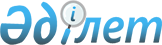 Еңбек нарығының қажеттіліктерін ескере отырып, техникалық және кәсiптiк, орта бiлiмнен кейiнгi, жоғары және жоғары оқу орнынан кейiнгi бiлiмi бар кадрларды даярлауға, жоғары және (немесе) жоғары оқу орнынан кейінгі білім беру ұйымдарының дайындық бөлімдеріне, сондай-ақ мектепке дейінгі тәрбиелеу мен оқытуға, орта білім беруге мемлекеттiк бiлiм беру тапсырысын орналастыру қағидаларын бекіту туралыҚазақстан Республикасы Білім және ғылым министрінің 2016 жылғы 29 қаңтардағы № 122 бұйрығы. Қазақстан Республикасының Әділет министрлігінде 2016 жылы 9 наурызда № 13418 болып тіркелді.
      Ескерту. Бұйрықтың тақырыбы жаңа редакцияда – ҚР Білім және ғылым министрінің 31.10.2018 № 609 (алғашқы ресми жарияланған күнінен кейін күнтізбелік он күн өткен соң қолданысқа енгізіледі) бұйрығымен.
      "Білім туралы" 2007 жылғы 27 шілдедегі Қазақстан Республикасы Заңының 5-бабының 43) тармақшасына, "Мемлекеттік көрсетілетін қызметтер туралы" Қазақстан Республикасы Заңының 10-бабының 1) тармақшасына сәйкес БҰЙЫРАМЫН:
      Ескерту. Кіріспе жаңа редакцияда - ҚР Білім және ғылым министрінің 09.04.2020 № 136 (алғашқы ресми жарияланған күнінен кейін күнтізбелік он күн өткен соң қолданысқа енгізіледі) бұйрығымен.


      1. Еңбек нарығының қажеттіліктерін ескере отырып, техникалық және кәсiптiк, орта бiлiмнен кейiнгi, жоғары және жоғары оқу орнынан кейiнгi бiлiмi бар кадрларды даярлауға, жоғары және (немесе) жоғары оқу орнынан кейінгі білім беру ұйымдарының дайындық бөлімдеріне, сондай-ақ мектепке дейінгі тәрбиелеу мен оқытуға, орта білім беруге мемлекеттiк бiлiм беру тапсырысын орналастыру қағидаларын бекіту туралы.
      Ескерту. 1-тармақ жаңа редакцияда – ҚР Білім және ғылым министрінің 31.10.2018 № 609 (алғашқы ресми жарияланған күнінен кейін күнтізбелік он күн өткен соң қолданысқа енгізіледі) бұйрығымен.


      2. Осы бұйрыққа қосымшаға сәйкес Қазақстан Республикасы Білім және ғылым министрінің кейбір бұйрықтарының күші жойылсын. 
      3. Жоғары және жоғары оқу орнынан кейінгі білім, халықаралық ынтымақтастық департаменті (С.М. Өмірбаев) заңнамада белгіленген тәртіппен:
      1) осы бұйрықтың Қазақстан Республикасы Әділет министрлігінде мемлекеттік тіркелуін;
      2) осы бұйрықтың көшірмесін Қазақстан Республикасы Әділет министрлігінде мемлекеттік тіркеуден өткеннен кейін күнтізбелік он күн ішінде мерзімді баспа басылымдарында және "Әділет" ақпараттық-құқықтық жүйесінде ресми жариялауға, сондай-ақ Қазақстан Республикасы нормативтік құқықтық актілерінің эталондық бақылау банкінде орналастыру үшін "Қазақстан Республикасы Әділет министрлігінің Республикалық құқықтық ақпарат орталығы" шаруашылық жүргізу құқығындағы республикалық мемлекеттік кәсіпорнына жолдауды;
      3) осы бұйрықты Қазақстан Республикасы Білім және ғылым министрлігінің интернет-ресурсында орналастыруды;
      4) осы бұйрық Қазақстан Республикасы Әділет министрлігінде мемлекеттік тіркелгеннен кейін он жұмыс күні ішінде Қазақстан Республикасы Білім және ғылым министрлігінің Заң департаментіне осы бұйрықтың 3-тармағының 1), 2) және 3) тармақшаларында көзделген іс-шаралардың орындалуы туралы мәліметтерді ұсынуды қамтамасыз етсін.
      4. Осы бұйрықтың орындалуын бақылау жетекшілік ететін Қазақстан Республикасының Білім және ғылым вице-министрі Т.О. Балықбаевқа жүктелсін.
      5. Осы бұйрық алғашқы ресми жарияланған күнінен кейін күнтізбелік он күн өткен соң қолданысқа енгізіледі. Еңбек нарығының қажеттіліктерін ескере отырып, техникалық және кәсiптiк, орта бiлiмнен кейiнгi, жоғары және жоғары оқу орнынан кейiнгi бiлiмi бар кадрларды даярлауға, жоғары және (немесе) жоғары оқу орнынан кейінгі білім беру ұйымдарының дайындық бөлімдеріне, сондай-ақ мектепке дейінгі тәрбиелеу мен оқытуға, орта білім беруге мемлекеттiк бiлiм беру тапсырысын орналастыру қағидаларын бекіту туралы
      Ескерту. Қағиданың тақырыбы жаңа редакцияда – ҚР Білім және ғылым министрінің 31.10.2018 № 609 (алғашқы ресми жарияланған күнінен кейін күнтізбелік он күн өткен соң қолданысқа енгізіледі) бұйрығымен. 1-тарау. Жалпы ережелер
      Ескерту. 1-тараудың тақырыбы жаңа редакцияда – ҚР Білім және ғылым министрінің 31.10.2018 № 609 (алғашқы ресми жарияланған күнінен кейін күнтізбелік он күн өткен соң қолданысқа енгізіледі) бұйрығымен.
      1. Осы Қағидалар "Білім туралы" 2007 жылғы 27 шілдедегі Қазақстан Республикасы Заңының (бұдан әрі - Заң) 5 - бабының 43) тармақшасына сәйкес әзірленген және еңбек нарығының қажеттіліктерін ескере отырып, техникалық және кәсiптiк, орта бiлiмнен кейiнгi, жоғары және жоғары оқу орнынан кейiнгi бiлiмi бар кадрларды даярлауға, жоғары және (немесе) жоғары оқу орнынан кейінгі білім беру ұйымдарының дайындық бөлімдеріне, сондай-ақ мектепке дейінгі тәрбиелеу мен оқытуға, орта білім беруге мемлекеттiк бiлiм беру тапсырысын орналастыру тәртібін белгілейді.
      Білікті жұмысшы кадрларды даярлауға бағытталған техникалық және кәсіптік білім беру мамандықтары бойынша мемлекеттік білім беру тапсырысын орналастыру конкурстан тыс негізде жүзеге асырылады.
      Ескерту. 1-тармақ жаңа редакцияда – ҚР Білім және ғылым министрінің 31.10.2018 № 609 (алғашқы ресми жарияланған күнінен кейін күнтізбелік он күн өткен соң қолданысқа енгізіледі) бұйрығымен.


      2. Мектепке дейінгі тәрбие мен оқытуға мемлекеттік білім беру тапсырысы меншік нысанына және ведомстволық бағыныстылығына, типтері мен түрлеріне қарамастан білім беру ұйымдарында орналастырылады.
      "Білім берудің барлық деңгейінің мемлекеттік жалпыға міндетті білім беру стандарттарын бекіту туралы" Қазақстан Республикасы Білім және ғылым министрінің 2018 жылғы 31 қазандағы № 604 бұйрығымен (Қазақстан Республикасының нормативтік құқықтық актілерін мемлекеттік тіркеу тізілімінде № 17669 болып тіркелген) бекітілген Мектепке дейінгі тәрбие мен оқытудың мемлекеттік жалпыға міндетті стандарты (бұдан әрі - Стандарт) шеңберінде бір балаға есептегенде тәрбиелеу мен оқыту бойынша мектепке дейінгі ұйымның ағымдағы шығындары мемлекеттік білім беру тапсырысы көлемінде өтеледі.
      Жан басына қаржыландырылған кезде мемлекеттік білім беру тапсырысына тапсырыс беруші балаларға мектепке дейінгі тәрбие мен оқытуға арналған қызметтердің құнын мынадай жағдайда төлейді:
      1) қалмай мектепке дейінгі ұйымға үнемі баратын балаларға;
      2) ата-анасының біреуінің (баланың заңды тұлғасының) өтінішінің негізінде мектепке дейінгі ұйымда үш жұмыс күні ішінде жоқ болған балаларға;
      3) баланың ауруы, медициналық, санаториялық-курорттық және өзге де ұйымдарда емделуі, сауықтырылуы (анықтама берілгенде), ата-аналарының біреуіне (баланың заңды өкіліне) еңбек демалысының берілуі және баланың жаз уақытында екі айға дейінгі мерзімде сауықтырылуы (өтініші болған кезде) себептері бойынша жоқ болған балаларға.
      Ескерту. 2-тармақ жаңа редакцияда – ҚР Білім және ғылым министрінің 15.11.2016 № 659 (алғашқы ресми жарияланған күнінен кейін күнтізбелік он күн өткен соң қолданысқа енгізіледі); өзгеріс енгізілді – ҚР Білім және ғылым министрінің 28.08.2019 № 386 (алғашқы ресми жарияланған күнінен кейін күнтізбелік он күн өткен соң қолданысқа енгізіледі); 30.01.2020 № 46 (алғашқы ресми жарияланған күнінен кейін күнтізбелік он күн өткен соң қолданысқа енгізіледі) бұйрықтарымен.


      2-1. Орта білім беруге мемлекеттік білім беру тапсырысы осы Қағидалардың 5 тарауына сәйкес мемлекеттік және жекеменшік білім беру ұйымдарында орналастырылады.
      Ескерту. 1-тарау 2-1-тармақпен толықтырылды – ҚР Білім және ғылым министрінің м.а. 29.09.2017 № 490 (алғашқы ресми жарияланған күнінен кейін күнтізбелік он күн өткен соң қолданысқа енгізіледі); жаңа редакцияда – ҚР Білім және ғылым министрінің 30.01.2020 № 46 (алғашқы ресми жарияланған күнінен кейін күнтізбелік он күн өткен соң қолданысқа енгізіледі) бұйрықтарымен.


      3. Техникалық және кәсіптік, орта білімнен кейінгі білімі бар кадрларды даярлауға арналған мемлекеттік білім беру тапсырысы кадрларға салалық және өңірлік қажеттілікті ескере отырып, меншік нысанына және ведомстволық бағыныстылығына қарамастан техникалық және кәсіптік, орта білімнен кейінгі білім беру ұйымдарында орналастырылады.
      Ескерту. 3-тармақ жаңа редакцияда - ҚР Білім және ғылым министрінің 09.04.2020 № 136 (алғашқы ресми жарияланған күнінен кейін күнтізбелік он күн өткен соң қолданысқа енгізіледі) бұйрығымен.


      4. Экономиканың кадрларға болжамды қажеттілігін, оның ішінде салалық және өңірлік қажеттілігін, елдің индустриялық-инновациялық даму басымдықтарын, жоғары және жоғары оқу орнынан кейінгі (немесе) білім беру ұйымдарының (бұдан әрі – ЖОО) және ғылыми ұйымдардың ғылыми-педагогикалық кадрларға қажеттілігін ескере отырып, қалыптастырылған және білім беру бағдарламаларының топтары бойынша бөлінген жоғары және жоғары оқу орнынан кейінгі білімі бар кадрларды даярлауға арналған мемлекеттік білім беру тапсырысы ЖОО арасында конкурстық негізде орналастырылады.
      Ескерту. 4-тармақ жаңа редакцияда – ҚР Білім және ғылым министрінің 10.06.2019 № 265 (алғашқы ресми жарияланған күнінен кейін қолданысқа енгізіледі) бұйрығымен.


      5. Жоғары білімі бар кадрларды даярлауға арналған мемлекеттік білім беру тапсырысы меншік нысанына қарамастан жоғары оқу орындарында білім беру саласындағы уәкілетті орган өткізетін конкурс нәтижелері бойынша білім беру гранты түрінде орналастырылады. 
      6. Магистрлер мен философия докторларын (PhD)/бейіні бойынша докторларды, оның ішінде өңірлік жоғары оқу орындары мен ғылыми ұйымдарға мақсатты даярлау үшін мемлекеттік білім беру тапсырысы меншік нысанына қарамастан базалық жоғары оқу орындарында орналастырылады.
      7. Дайындық бөлімдерінің тыңдаушылары үшін мемлекеттік білім беру тапсырысы білім беру саласындағы уәкілетті орган өткізетін конкурс нәтижесі бойынша жоғары оқу орындарында орналастырылады. 2-тарау. Мектепке дейінгі тәрбие мен оқытуға мемлекеттік білім беру тапсырысын орналастыру
      Ескерту. 2-тараудың тақырыбы жаңа редакцияда – ҚР Білім және ғылым министрінің 31.10.2018 № 609 (алғашқы ресми жарияланған күнінен кейін күнтізбелік он күн өткен соң қолданысқа енгізіледі) бұйрығымен.
      8. Мемлекеттік білім беру тапсырысын орналастыру үшін республикалық маңызы бар қаланың, астананың білім басқармалары, қалалардың (аудандардың) білім бөлімдері балалар контингентін жасақтауды жүргізеді.
      Мемлекеттік білім беру тапсырысы бойынша балалар контингентін топтастыруда республикалық маңызы бар қаланың, астананың білім басқармалары, қалалық (аудандық) білім бөлімдері кезектілік тізімін басшылыққа алады.
      Мемлекеттік білім беру тапсырысын орналастыру үшін республикалық маңызы бар қаланың, астананың білім басқармалары, қалалардың (аудандардың) білім бөлімдері конкурс өткізеді. 
      Мемлекеттік білім беру тапсырысын орналастыру үшін республикалық маңызы бар қаланың, астананың білім басқармалары, қалалардың (аудандардың) білім бөлімдері интернет-ресурстарда күні, уақыты және өткізілетін орнын көрсете отырып, он бес жұмыс күні мерзімімен конкурс өткізу туралы хабарландыру орналастырады.
      Мектепке дейінгі тәрбиелеу мен оқытуға мемлекеттік білім беру тапсырысын орналастыру үшін республикалық маңызы бар қаланың, астананың, қалалардың (аудандардың) жергілікті атқарушы органдары Комиссия (бұдан әрі – Комиссия) құрады.
      Комиссияның құрамына мәслихаттардың, әкімдіктердің, республикалық маңызы бар қаланың, астананың білім басқармаларының, қалалардың (аудандардың) білім бөлімдерінің, үкіметтік емес ұйымдардың және өңірлік кәсіпкерлер палатасының өкілдері кіреді. Комиссия мүшелерінің саны тақ болады. Комиссияның төрағасы республикалық маңызы бар қаланың, астананың білім басқармаларының, қалалық (аудандық) білім бөлімдерінің басшысы болып табылады.
      Ескерту. 8-тармақ жаңа редакцияда – ҚР Білім және ғылым министрінің 28.05.2018 № 231 (алғашқы ресми жарияланған күнінен кейін қолданысқа енгізіледі) бұйрығымен.


      9. Мектепке дейінгі білім беру ұйымдары меншік нысанына қарамастан "Тиісті үлгідегі мектепке дейінгі білім беру ұйымдары қызметінің үлгілік қағидаларын бекіту туралы" Қазақстан Республикасы Білім және ғылым министрінің 2018 жылғы 30 қазандағы № 595 бұйрығымен (Қазақстан Республикасының нормативтік құқықтық актілерін мемлекеттік тіркеу тізілімінде №17657 болып тіркелген) бекітілген Мектепке дейінгі ұйым қызметінің үлгілік қағидаларымен бекітілген мектепке дейінгі ұйымдар қызметінің нормалары мен қағидаларын сақтау кезінде мемлекеттік білім беру тапсырысын орналастыру үшін мектепке дейінгі тәрбие мен оқыту бойынша қызмет жеткізушілердің тізбесіне енгізіледі.
      Ескерту. 9-тармақ жаңа редакцияда – ҚР Білім және ғылым министрінің 28.08.2019 № 386 (алғашқы ресми жарияланған күнінен кейін күнтізбелік он күн өткен соң қолданысқа енгізіледі) бұйрығымен.


      10. Конкурсқа қатысуға өз қызметінің басталғаны туралы білім беру саласындағы уәкілетті органды хабардар еткен және мемлекеттік білім беру тапсырысын алуға өтінім берген мектепке дейінгі ұйымдар жіберіледі.
      Конкурсқа қатысу үшін жекеменшік мектепке дейінгі ұйымдар мынадай құжаттарды:
      1) осы Қағидаларға 1-қосымшаға сәйкес нысан бойынша комиссия төрағасының атына жазылған өтінішті;
      2) заңды тұлғаны немесе дара кәсіпкерді мемлекеттік тіркеу (қайта тіркеу) туралы анықтаманы немесе куәліктің көшірмесін, мектепке дейінгі ұйымдардың жарғысын, құжаттарды тапсырғанға дейін бір ай мерзімінен аспайтын банктен берілетін берешегінің жоқ екені туралы анықтаманы және салық органынан берілетін берешегінің жоқ екені туралы анықтаманы;
      3) мектепке дейінгі тәрбиелеу мен оқыту ұйымдары үшін қолданылатын жылжымайтын мүлікке құқықты белгілеуші құжаттардың көшірмесін (жекеменшік немесе жалға алу);
      4) "Халықтың санитариялық-эпидемиологиялық саламаттылығы саласындағы мемлекеттік көрсетілетін қызметтер стандарттарын бекіту туралы" Қазақстан Республикасы Денсаулық сақтау министрінің м.а. 2017 жылғы 28 сәуірдегі № 217 бұйрығымен (Нормативтік құқықтық актілерді мемлекеттік тіркеу тізілімінде № 15217 болып тіркелген) бекітілген "Эпидемиялық маңыздылығы жоғары объектінің халықтың санитариялық-эпидемиологиялық саламаттылығы саласындағы нормативтік құқықтық актілерге және гигиеналық нормативтерге сәйкестігі (сәйкес еместігі) туралы санитариялық-эпидемиологиялық қорытынды беру" мемлекеттік көрсетілетін қызмет стандартына 1-қосымшаға сәйкес мектепке дейінгі ұйымның санитарлық-эпидемиологиялық талаптарға сәйкестігі туралы санитариялық-эпидемиологиялық қорытындының көшірмесін;
      5) медициналық кабинетке лицензиясының болуы туралы көшірмесін немесе тіркелген жерін ескере отырып емханамен жасалған қызмет көрсету туралы шартты;
      6) Заңға сәйкес тамақтандыруға жұмсалатын ата-аналар төлемақысының белгіленген мөлшерімен, тек қана республикалық маңызы бар қаланың, астананың білім басқармаларының, қалалардың (аудандардың) білім бөлімдерінің жолдамасымен мемлекеттік білім беру тапсырысы бойынша балаларды қабылдау туралы жеткізушінің міндеттемесін ұсынады. Жеткізуші Қағидаларға 2-қосымшаға сәйкес нысан бойынша міндеттемелер нысанын толтырады;
      7) педагогикалық немесе кәсіптік білімі бар тәрбиешілердің білімі туралы мемлекеттік үлгідегі құжаттарының көшірмелері.
      Конкурстық өтінімге кіретін құжаттар тігіледі, нөмірленеді, мектепке дейінгі ұйымның құрылтайшысымен қол қояды, мөрімен расталады және конкурс өткізу туралы хабарландыруда көрсетілген тәртіппен ұсынылады.
      Ескерту. 10-тармақ жаңа редакцияда – ҚР Білім және ғылым министрінің 31.10.2018 № 609 (алғашқы ресми жарияланған күнінен кейін күнтізбелік он күн өткен соң қолданысқа енгізіледі) бұйрығымен.


      11. Ұсынылған өтінімдерді комиссия өз отырысында 5 (бес) жұмыс күні ішінде қарайды.
      Комиссия отырысынан кейін келесі ақпараттармен:
      1) олардан бас тарту себептерін егжей-тегжейлі сипаттай отырып, оның ішінде құжаттардың осы талаптарға сәйкес келмейтінін растайтын мәліметтер мен құжаттарды көрсете отырып, осы Қағидалардың талаптарына сәйкес келмейтін мектепке дейінгі ұйымдардың тізбесі;
      2) алдын ала қарау хаттамасына сәйкес мектепке дейінгі ұйымдармен ұсынылған түзетілген және толықтырылған құжаттарды қайта қарау мерзімі көрсетілген конкурсқа қатысудың алдын ала талқылау хаттамасы құрылады.
      Алдын ала рұқсат беру туралы конкурстық комиссияның шешімі конкурстық комиссияның хатшысы 3 (үш) жұмыс күні ішінде республикалық маңызы бар қаланың, астананың білім басқарламасының, қаланың (ауданның) білім бөлімінің интернет-ресурсында орналастырады.
      Әлеуетті жеткізушілерге алдын ала рұқсат беру хаттамасы орналастырылған күннен бастап 5 (бес) жұмыс күн ішінде алдын ала рұқсат беру хаттамасына сәйкес құжаттарды сәйкес келтіру құқығы беріледі.
      Комиссия конкурсқа қатысуға алдын ала рұқсат беру хаттамасының тізбесінде көрсетілген мектепке дейінгі ұйымдардың конкурсқа қатысуға өтінімдерін оларды сәйкес келтірудің толықтығы тұрғысынан қайта қарайды.
      Комиссия отырыс күнінен кейін 3 (үш) жұмыс күні ішінде орын санын көрсете отырып, мемлекеттік білім беру тапсырысы орналастырылатын мектепке дейінгі ұйымдардың тізбесіне енгізу туралы шешім шығарады.
      Мемлекеттік білім беру тапсырысын орналастыру үшін орындардың барынша мүмкін саны көрсетіле отырып, комиссияның шешімі хаттама түрінде ресімделеді.
      Комиссия мынадай:
      1) жекеменшік мектепке дейінгі ұйымдарында мемлекеттік білім беру тапсырысын орналастыру тізбесіне енгізу туралы;
      2) осы Қағидалардың 9 және 10-тармақтарына сәйкес келмеген жағдайда, жекеменшік мектепке дейінгі білім беру ұйымдарында мемлекеттік білім беру тапсырысын орналастыру тізбесіне енгізуден бас тарту туралы шешімдердің біреуін шығарады.
      Ескерту. 11-тармақ жаңа редакцияда – ҚР Білім және ғылым министрінің 31.10.2018 № 609 (алғашқы ресми жарияланған күнінен кейін күнтізбелік он күн өткен соң қолданысқа енгізіледі) бұйрығымен.


      12. Жекеменшік мектепке дейінгі білім беру ұйымдары тарапынан мемлекеттік білім беру тапсырысы бойынша орын санына байланысты ұсыныстар саны артқан жағдайда жеткізушілерді Комиссия қосымша өлшемшарттар бойынша конкурс негізінде таңдап алады.
      Ескерту. 12-тармақ жаңа редакцияда – ҚР Білім және ғылым министрінің 31.10.2018 № 609 (алғашқы ресми жарияланған күнінен кейін күнтізбелік он күн өткен соң қолданысқа енгізіледі) бұйрығымен.


      13. Жеткізушіні конкурс арқылы таңдаудың қосымша өлшемшарттары:
      1) жоғары және бірінші санатты тәрбиешілердің үлесі олардың жалпы санынан кемінде 10%;
      2) тиісті бейіні бойынша кәсіптік білімі бар тәрбиешілердің үлесі олардың жалпы санынан алғанда кемінде 50%.
      Ашық дауыс беру жолымен комиссия мүшелері дауысының көпшілігімен шешім қабылданды деп есептеледі. Комиссия құрамының дауыстары тең болған жағдайда, Комиссия төрағасының даусы шешуші болып табылады.
      Хаттаманы хатшы ресімдейді, оған төраға және отырысқа қатысқан комиссияның барлық мүшелері қол қояды. Комиссия отырысы қажеттілігіне қарай өткізіледі, егер комиссия мүшелерінің жалпы санының жартысынан астамы отырысқа қатысса дұрыс деп есептеледі.
      Мектепке дейінгі тәрбиелеу мен оқытуға мемлекеттік білім беру тапсырысын орналастыру туралы шешім республикалық маңызы бар қаланың, астананың білім басқармалары, қалалардың (аудандардың) білім бөлімдерінің интернет-ресурстарында жарияланады.
      Республикалық маңызы бар қалалардың, астананың білім басқармаларының, қалалардың (аудандардың) білім бөлімдерінің өкілдері жылына бір рет мемлекеттік білім беру тапсырысын орналастыру шартында көзделген міндеттемелердің орындалуы бойынша мектепке дейінгі ұйымдар қызметіне мониторинг жүргізеді және консультативтік көмек көрсетеді.
      Мемлекеттік білім беру тапсырысы бойынша орындар бұдан бұрын орналастырылған мектепке дейінгі ұйымдар отырыс хаттамасына конкурссыз енгізіледі.
      Ескерту. 13-тармақ жаңа редакцияда – ҚР Білім және ғылым министрінің 31.10.2018 № 609 (алғашқы ресми жарияланған күнінен кейін күнтізбелік он күн өткен соң қолданысқа енгізіледі) бұйрығымен.


      13-1. Жаңа және қосымша орындарға, сондай-ақ мемлекеттік білім беру тапсырысы бойынша орындар бұдан бұрын орналастырылған мектепке дейінгі ұйымдар филиалдарының орындарына мемлекеттік білім беру тапсырысын орналастыру конкурс негізінде жүзеге асырылады.
      Ескерту. 2-тарау 13-1-тармақпен толықтырылды – ҚР Білім және ғылым министрінің 31.10.2018 № 609 (алғашқы ресми жарияланған күнінен кейін күнтізбелік он күн өткен соң қолданысқа енгізіледі) бұйрығымен.

 3-тарау. Техникалық және кәсiптiк, орта бiлiмнен кейiнгi білім беретін ұйымдарда мемлекеттiк бiлiм беру тапсырысын орналастыру
      Ескерту. 3-тараудың тақырыбы жаңа редакцияда – ҚР Білім және ғылым министрінің 31.10.2018 № 609 (алғашқы ресми жарияланған күнінен кейін күнтізбелік он күн өткен соң қолданысқа енгізіледі) бұйрығымен.
      14. Облыстардың, республикалық маңызы бар қалалардың, астананың жергілікті атқарушы органдары (бұдан әрі - ЖАО) техникалық және кәсіптік, орта білімнен кейінгі білім беру ұйымдарының арасында еңбек нарығының қажеттіліктерін ескере отырып техникалық және кәсіптік, орта білімнен кейінгі білімі бар кадрларды даярлауға арналған мемлекеттік білім беру тапсырысын орналастырады.
      Ескерту. 14-тармақ жаңа редакцияда - ҚР Білім және ғылым министрінің 09.04.2020 № 136 (алғашқы ресми жарияланған күнінен кейін күнтізбелік он күн өткен соң қолданысқа енгізіледі) бұйрығымен.


      15. Мемлекеттік білім беру тапсырысын орналастыру үшін құрамын ЖАО бекітетін техникалық және кәсіптік, орта білімнен кейінгі білімі бар кадрларды даярлауға арналған мемлекеттік білім беру тапсырысын орналастыру жөніндегі комиссия (бұдан әрі - Комиссия) құрылады. Комиссия тұрақты жұмыс істейтін консультативті-кеңесші орган болып табылады.
      Уәкілетті орган тиісті кезеңге Қазақстан Республикасының Үкіметі бекіткен қаулының негізінде техникалық және кәсіптік, орта білімнен кейінгі білімі бар кадрларды даярлауға арналған мемлекеттік білім беру тапсырысын еңбек нарығының сұраныстарын ескере отырып, республикалық бюджеттен қаржыландырылатын білім беру ұйымдарында орналастырады.
      Ескерту. 15-тармақ жаңа редакцияда - ҚР Білім және ғылым министрінің 09.04.2020 № 136 (алғашқы ресми жарияланған күнінен кейін күнтізбелік он күн өткен соң қолданысқа енгізіледі) бұйрығымен.


      16. ЖАО конкурсты өткізу мерзімін анықтайды. 
      Мемлекеттік білім беру тапсырысын орналастыру жөніндегі комиссияның құрамына салалық мемлекеттік органдардың, мәслихаттар мен әкімдіктердің, Қазақстан Республикасы Өңірлік кәсіпкерлер палатасының, қоғамдық ұйымдардың өкілдері кіреді.
      Комиссияның төрағасы облыстың, республикалық маңызы бар қаланың, астананың әкімінің білім мәселелеріне жетекшілік ететін орынбасары немесе оның міндетін атқарушы тұлға болып табылады.
      Комиссия құрамын ЖАО бекітеді.
      Ескерту. 16-тармақ жаңа редакцияда - ҚР Білім және ғылым министрінің 09.04.2020 № 136 (алғашқы ресми жарияланған күнінен кейін күнтізбелік он күн өткен соң қолданысқа енгізіледі) бұйрығымен.


      17. Комиссия отырысы оның төрағасы бекiткен жоспар бойынша өткiзiледi және егер оның мүшелерінің жалпы санының 2/3-інен астамы қатысса, заңды деп есептеледi.
      18. Алып тасталды - ҚР Білім және ғылым министрінің 09.04.2020 № 136 (алғашқы ресми жарияланған күнінен кейін күнтізбелік он күн өткен соң қолданысқа енгізіледі) бұйрығымен.


      19. Техникалық және кәсіптік, орта білімнен кейінгі білімі бар кадрларды даярлауға арналған мемлекеттік білім беру тапсырысы бойынша конкурсқа қатысу үшін көрсетілетін қызметтерді алушылар көрсетілетін қызметті берушіге Мемлекеттік корпорацияға немесе "электрондық үкіметтің" веб-порталы (бұдан әрі - портал) арқылы келесі құжаттар топтамасын ұсынады: 
      көрсетілетін қызметтерді алушылар (не сенімхат бойынша оның өкіліне) Мемлекеттік корпорацияға өтініш жасағанда:
      1) Комиссия төрағасының атына жазылған осы Қағидаларға 3-қосымшаға сәйкес нысан бойынша өтініш; 
      2) мамандықтар бойынша техникалық және кәсіптік, орта білімнен кейінгі білім беру бағдарламаларын іске асыратын білім беру ұйымын бітірушілердің жұмысқа орналасу көрсеткіштері туралы осы Қағидаларға 4-қосымшаға сәйкес нысан бойынша мәліметтер.";
      порталға өтініш жасаған кезде:
      1) Комиссия төрағасының атына жазылған осы Қағидаларға 3-қосымшаға сәйкес нысан бойынша өтініштің электрондық көшірмесі; 
      2) мамандықтар бойынша техникалық және кәсіптік, орта білімнен кейінгі білім беру бағдарламаларын іске асыратын білім беру ұйымын бітірушілердің жұмысқа орналасу көрсеткіштері туралы осы Қағидаларға 4-қосымшаға сәйкес нысан бойынша құжаттың электрондық көшірмесі.
      Мемлекеттік қызметті көрсету процесінің сипаттамасын, нысанын, мазмұны мен нәтижесін, сондай-ақ мемлекеттік қызмет көрсету ерекшеліктерін ескере отырып өзге де мәліметтерді қамтитын мемлекеттік қызмет көрсетуге қойылатын негізгі талаптардың тізбесі осы Қағидалардың 14-қосымшасына сәйкес Cтандартта келтірілген.
      Конкурсқа мәдениет саласындағы жоғары және (немесе) жоғары оқу орнынан кейінгі білім беру ұйымдарын қоспағанда, техникалық және кәсіптік, орта білімнен кейінгі білім беру бағдарламаларын іске асыратын жоғары оқу орындары жіберілмейді.
      Ескерту. 19-тармақ жаңа редакцияда - ҚР Білім және ғылым министрінің 09.04.2020 № 136 (алғашқы ресми жарияланған күнінен кейін күнтізбелік он күн өткен соң қолданысқа енгізіледі) бұйрығымен.


      19-1. Мемлекеттік корпорацияның қызметкері құжаттарды тіркейді және көрсетілетін қызметті алушыға құжаттар топтамасын қабылдағаны туралы қолхат береді не көрсетілетін қызметті алушы толық емес құжаттар топтамасын ұсынған жағдайда құжаттарды қабылдаудан бас тартады және осы Қағидаларға 16-қосымшаға сәйкес нысан бойынша қолхат береді.
      Мемлекеттік корпорация арқылы өтініш жасалған жағдайда қабылдау күні мемлекеттік қызмет көрсету мерзіміне кірмейді.
      Құжаттарды портал арқылы тапсырған жағдайда мемлекеттік қызмет көрсетуге сұраныстың қарастырылу мәртебесі туралы ақпарат, сондай-ақ мемлекеттік көрсетілетін қызметтің нәтижесін алу күні мен уақыты көрсетілген хабарлама көрсетілетін қызметті алушының "жеке кабинетінде" көрсетіледі.
      Ескерту. Қағида 19-1-тармақпен толықтырылды - ҚР Білім және ғылым министрінің 09.04.2020 № 136 (алғашқы ресми жарияланған күнінен кейін күнтізбелік он күн өткен соң қолданысқа енгізіледі) бұйрығымен.


      19-2. Көрсетілетін қызметті берушінің кеңсесі өтінішті түскен күні тіркейді және оны жауапты құрылымдық бөлімшеге орындау үшін жолдайды. Өтініш жұмыс уақытынан кейін, демалыс және мерекелік күндері түскен жағдайда Қазақстан Республикасы еңбек заңнамасына сәйкес келесі жұмыс күнімен тіркеледі.
      1) Жауапты құрылымдық бөлімшенің жауапты қызметкер қабылдаған сәттен бастап, 2 (екі) жұмыс күні барысында ұсынылған құжаттардың толықтығын тексереді.
      Көрсетілетін қызметті алушы көзделген құжаттар топтамасын толық ұсынбаған және (немесе) қолданылу мерзімі өткен құжаттарды ұсынған жағдайда көрсетілетін қызметті берушінің құрылымдық бөлімшесінің жауапты қызметкері өтінішті одан әрі қарастыру туралы қағаз жүзінде немесе құжаттарды портал арқылы ұсынған жағдайда қызметті алушының "жеке кабинетіне" көрсетілетін қызметті берушінің уәкілетті тұлғасының ЭЦҚ-сымен куәландырылған электрондық құжат нысанында дәлелдi жауап жолдайды.
      2) көрсетілетін қызметті беруші құжаттар топтамасын толық ұсынған жағдайда көрсетілетін қызметті берушінің құрылымдық бөлімшесінің жауапты қызметкері көрсетілетін қызметті алушыға білім беру ұйымдарында техникалық, кәсіптік және орта білімнен кейінгі білімі бар кадрларды даярлауға арналған мемлекеттік білім беру тапсырысын орналастыру бойынша конкурсқа құжаттардың қабылданғаны туралы хабарламаны еркін нысанда жолдайды.
      Көрсетілетін қызметті беруші Мемлекеттік корпорацияға құжаттарды мемлекеттік қызметті көрсету мерзімінің аяқталуына дейін бір тәуліктен кешіктірмей жеткізуді қамтамасыз етеді.
      Ескерту. Қағида 19-2-тармақпен толықтырылды - ҚР Білім және ғылым министрінің 09.04.2020 № 136 (алғашқы ресми жарияланған күнінен кейін күнтізбелік он күн өткен соң қолданысқа енгізіледі) бұйрығымен.


      19-3. Көрсетілетін қызметті беруші мемлекеттік қызметті көрсетуден мынадай негіздемелер бойынша бас тартады:
      1) көрсетілетін қызметті алушының мемлекеттік көрсетілетін қызметті алу үшін ұсынған құжаттардың және (немесе) олардағы деректердің (мәліметтердің) дұрыс еместігін анықтау;
      2) көрсетілетін қызметті алушыға қатысты соттың заңды күшіне енген үкімінің болуы, оның негізінде көрсетілетін қызметті алушының мемлекеттік көрсетілетін қызметті алумен байланысты арнаулы құқығынан айырылуы.
      Ескерту. Қағида 19-3-тармақпен толықтырылды - ҚР Білім және ғылым министрінің 09.04.2020 № 136 (алғашқы ресми жарияланған күнінен кейін күнтізбелік он күн өткен соң қолданысқа енгізіледі) бұйрығымен.


      19-4. Көрсетілетін қызметті беруші "Мемлекеттік көрсетілетін қызметтер туралы" Қазақстан Республикасы Заңының 25-бабы 2-тармағының 11) тармақшасына сәйкес ақпараттандыру саласындағы уәкілетті орган белгілеген тәртіппен мемлекеттік қызмет көрсету сатысы туралы деректерді мемлекеттік қызмет көрсету мониторингінің ақпараттық жүйесіне енгізуді қамтамасыз етеді.
      Ескерту. Қағида 19-4-тармақпен толықтырылды - ҚР Білім және ғылым министрінің 09.04.2020 № 136 (алғашқы ресми жарияланған күнінен кейін күнтізбелік он күн өткен соң қолданысқа енгізіледі) бұйрығымен.


      19-5. Мемлекеттік қызметтер көрсету мәселелері бойынша көрсетілетін қызметті берушінің шешіміне, әрекетіне (әрекетсіздігіне) шағым Қазақстан Республикасының заңнамасына сәйкес көрсетілетін қызметті беруші басшысының атына, мемлекеттік қызметтер көрсету сапасын бағалау және бақылау жөніндегі уәкілетті органға берілуі мүмкін.
      Көрсетілетін қызметті берушінің мекенжайына келіп түскен көрсетілетін қызметті алушының өтініші "Мемлекеттік көрсетілетін қызметтер туралы" Қазақстан Республикасы Заңының 25-бабының 2) тармақшасына сәйкес тіркелген күнінен бастап 5 (бес) жұмыс күні ішінде қаралуға жатады.
      Мемлекеттік қызмет көрсету сапасын бағалау және бақылау жөніндегі уәкілетті органның атына келіп түскен көрсетілетін қызметті алушының шағымы тіркелген күнінен бастап 15 (он бес) жұмыс күні ішінде қарастыруға жатады.
      Көрсетілген мемлекеттік қызмет нәтижесімен келіспеген жағдайда көрсетілетін қызметті алушы Қазақстан Республикасының заңнамасында белгіленген тәртіппен сотқа жүгінеді.
      Ескерту. Қағида 19-5-тармақпен толықтырылды - ҚР Білім және ғылым министрінің 09.04.2020 № 136 (алғашқы ресми жарияланған күнінен кейін күнтізбелік он күн өткен соң қолданысқа енгізіледі) бұйрығымен.


      20. Техникалық және кәсіптік, орта білімнен кейінгі білімі бар кадрлар даярлауға мемлекеттік білім беру тапсырысын орналастыру үшін техникалық және кәсіптік, орта білімнен кейінгі білім беру бағдарламаларын іске асыратын білім беру ұйымдарын анықтағанда Комиссия келесі шарттарды басшылыққа алады:
      1) техникалық және кәсіптік, орта білімнен кейінгі мамандықтар бойынша білім беру қызметін жүргізу құқығына берілетін лицензияның болуы;
      2) білім беруді басқару органдарының сұранысы бойынша Әлеуметтік төлемдердің ведомствоаралық есептеу орталығы (МЗТО) растаған өтініш білдірген мамандықтар бойынша бітірушілердің 50%-дан кем емес (жаңа мамандықтарды қоспағанда) жұмысқа орналасуы;
      3) халықты жұмыспен қамту мәселелері жөніндегі жергілікті атқарушы орган, Өңірлік кәсіпкерлер палатасы және мүдделі органдар ұсынған еңбек нарығының қажеттілігі.
      Ескерту. 20-тармақ жаңа редакцияда - ҚР Білім және ғылым министрінің 09.04.2020 № 136 (алғашқы ресми жарияланған күнінен кейін күнтізбелік он күн өткен соң қолданысқа енгізіледі) бұйрығымен.


      21. Комиссия Өңірлік кәсіпкерлер палаталары мен мүдделі ұйымдардың ұсыныстарын ескере отырып: 
      - конкурс шарттары бойынша мемлекеттік білім беру тапсырысы орналастырылатын техникалық және кәсіптік, орта білімнен кейінгі білім беру бағдарламаларын іске асыратын білім беру ұйымдарын анықтау бойынша;
      - техникалық және кәсіптік, орта білімнен кейінгі білімі бар кадрларды даярлауға арналған мемлекеттік білім беру тапсырысын орналастыру туралы шешім қабылдайды.
      Комиссия сондай-ақ тиісті мамандық бойынша білікті жұмысшы кадрларды даярлауды көздейтін техникалық және кәсіптік білімнің білім беру бағдарламаларын меңгерген бітірушілер үшін конкурстық негізде орта буын мамандарын даярлауды көздейтін техникалық және кәсіптік білімнің білім беру бағдарламалары бойынша кадрлар даярлауға арналған мемлекеттік білім беру тапсырысын орналастыру мәселесін қарайды және шешім қабылдайды.
      Комиссия шешiмдерi отырысқа қатысушы Комиссия мүшелерiнiң қарапайым көпшiлiгінің ашық дауыс беруі арқылы қабылданады және комиссия төрағасы қол қоятын отырыс хаттамасымен ресімделеді. Комиссия құрамының дауыстары тең болған жағдайда Комиссия төрағасының дауысы шешуші болып табылады. Хаттамаға комиссия мүшелері қол қояды.
      Комиссия отырысын өткізу кезінде отырыстың аудио (бейне) жазбасы жүзеге асырылады.
      Комиссия шешімдерінің негізінде ЖАО-ның қаулысымен күнтізбелік жылдың 20 мамырына дейін осы Қағидаларға 15-қосымшаға сәйкес нысан бойынша техникалық және кәсіптік, орта білімнен кейінгі білімі бар кадрларды даярлауға арналған мемлекеттік білім беру тапсырысы және осы Қағидаларға 16-қосымшаға сәйкес нысан бойынша конкурс шарттары бойынша мемлекеттік білім беру тапсырысы орналастырылатын техникалық және кәсіптік, орта білімнен кейінгі білімнің білім беру бағдарламаларын іске асыратын білім беру ұйымдарының тізбесі бекітіледі.
      Ескерту. 21-тармақ жаңа редакцияда - ҚР Білім және ғылым министрінің 09.04.2020 № 136 (алғашқы ресми жарияланған күнінен кейін күнтізбелік он күн өткен соң қолданысқа енгізіледі) бұйрығымен.


      22. Техникалық және кәсіптік, орта білімнен кейінгі білімі бар кадрларды даярлауға арналған мемлекеттік білім беру тапсырысын орналастыру туралы шешім бес жұмыс күні ішінде уәкілетті орган мен ЖАО-ның интернет-ресурстарында жарияланады.
      Ескерту. 22-тармақ жаңа редакцияда – ҚР Білім және ғылым министрінің 31.10.2018 № 609 (алғашқы ресми жарияланған күнінен кейін күнтізбелік он күн өткен соң қолданысқа енгізіледі) бұйрығымен.

 4-тарау. Еңбек нарығының қажеттіліктерін ескере отырып жоғары және (немесе) жоғары оқу орнынан кейінгі білім беру ұйымдарында кадрлар даярлауға, жоғары оқу орындарының дайындық бөлімдеріне мемлекеттiк бiлiм беру тапсырысын орналастыру
      Ескерту. 4-тараудың тақырыбы жаңа редакцияда – ҚР Білім және ғылым министрінің 31.10.2018 № 609 (алғашқы ресми жарияланған күнінен кейін күнтізбелік он күн өткен соң қолданысқа енгізіледі) бұйрығымен.
      23. Жоғары және жоғары оқу орнынан кейінгі білімі бар кадрларды даярлауға арналған мемлекеттік білім беру тапсырысын орналастыру үшін білім беру саласындағы уәкілетті орган жыл сайын құжаттар қабылдау басталғанға дейін 5 күннен кешіктірмей жоғары оқу орындарының арасында конкурс жариялайды.
      Конкурс өткiзу туралы шешiм Министрдің немесе оның міндетін атқарушы тұлғаның бұйрығымен ресімделеді. 
      24. Конкурс өткiзу туралы хабарландыру білім беру саласындағы уәкілетті органның интернет-ресурстарында жарияланады. 
      25. Конкурс өткiзу үшiн құрамы Министрдiң немесе оның міндетін атқарушы тұлғаның бұйрығымен бекiтiлетін жоғары және (немесе) жоғары оқу орнынан кейінгі білім беру ұйымдарында кадрларды даярлауға арналған мемлекеттік білім беру тапсырысын орналастыру жөніндегі комиссия (бұдан әрі - Комиссия) құрылады.
      Комиссия білім беру саласындағы уәкілетті органның, басқа да мүдделі мемлекеттік органдар мен ведомстволардың қызметкерлері, азаматтық қоғам институтының, Қазақстан Республикасының "Атамекен" Ұлттық кәсіпкерлік палатасының, салалық қауымдастықтың, Қазақстан Республикасы Жоғары оқу орындары қауымдастығының және/немесе Қазақстан Республикасы Жоғары оқу орындары ректорлары кеңесінің өкілдерінен құрылады. Комиссия мүшелері арасынан көпшілік дауыспен комиссия төрағасы сайланады. Комиссия құрамының саны оның төрағасын қоса алғанда тақ болады.
      Ескерту. 25-тармақ жаңа редакцияда – ҚР Білім және ғылым министрінің 06.05.2020 № 186 (алғашқы ресми жарияланғанынан кейін күнтізбелік он күн өткен соң қолданысқа енгізіледі) бұйрығымен.


      26. Комиссия отырысы оның төрағасы бекiткен жоспар бойынша өткiзiледi және егер оның мүшелерінің жалпы санының 2/3-інен астамы қатысса, заңды деп есептеледi. 
      27. Комиссия шешiмдерi отырысқа қатысушы Комиссия мүшелерiнiң қарапайым көпшiлiгінің ашық дауыс беруі арқылы қабылданады және ол төраға қол қоятын хаттамамен ресiмделедi. Комиссия жұмысы барысында аудио немесе бейне жазу жүргізіледі. Дауыс бірдей болған жағдайда Комиссия төрағаның дауысы басты болып табылады.
      Ескерту. 27-тармақ жаңа редакцияда – ҚР Білім және ғылым министрінің 31.10.2018 № 609 (алғашқы ресми жарияланған күнінен кейін күнтізбелік он күн өткен соң қолданысқа енгізіледі) бұйрығымен.


      28. Жоғары және жоғары оқу орнынан кейінгі білімі бар кадрларды даярлауға арналған мемлекеттік білім беру тапсырысын орналастыру конкурсына қатысу үшін жоғары оқу орындары білім беру саласындағы уәкілетті органға электрондық форматта мынадай құжаттарды қамтитын конкурстық өтінімді ұсынады:
      1) Қағидаларға 5-қосымшаға сәйкес белгіленген нысандағы жоғары оқу орнының өтінімін;
      2) Қағидаларға 6-қосымшаға сәйкес белгіленген нысандағы жоғары оқу орнының сауалнамасын;
      3) Қағидаларға 7-қосымшаға сәйкес белгіленген нысандағы жоғары оқу орнының ақпараттық картасын;
      4) Қағидаларға 8-қосымшаға сәйкес белгіленген нысандағы тиісті оқу жылына жоғары және жоғары оқу орнынан кейінгі білімі бар кадрларды даярлауға арналған мемлекеттік білім беру тапсырысын орналастыру ұсынысын.
      ЖОО-лар ұсынған ақпараттық карталардың көрсеткіштері бойынша даулы мәселелер туындаған жағдайда осы Ереженің 28-тармағының 3) тармақшасына сәйкес Комиссия растау құжаттарын сұратады.
      Ескерту. 28-тармақ жаңа редакцияда – ҚР Білім және ғылым министрінің 06.05.2020 № 186 (алғашқы ресми жарияланғанынан кейін күнтізбелік он күн өткен соң қолданысқа енгізіледі) бұйрығымен.


      29. Конкурстық өтінімге кіретін құжаттар нөмірленеді, ЖОО-ның бірінші басшысы қол қояды, мөрмен расталады және электрондық форматта конкурс өткізу туралы хабарландыруда көрсетілген тәртіппен ұсынылады.
      Бұл ретте жоғары оқу орындары ұсынған мәліметтер Білім берудің бірыңғай ақпараттық жүйесі деректерімен сәйкестігі тұрғысында салыстырылады.
      Ескерту. 29-тармақ жаңа редакцияда – ҚР Білім және ғылым министрінің 06.05.2020 № 186 (алғашқы ресми жарияланғанынан кейін күнтізбелік он күн өткен соң қолданысқа енгізіледі) бұйрығымен.


      30. Конкурстық өтінім білім беру саласындағы уәкілетті органға электрондық форматта конкурс өткізу туралы хабарландыруда көрсетілген сағат пен күннен кешіктірілмей жіберіледі. Конкурстық өтінімдерді беру мерзімі аяқталғаннан кейін келіп түскен конкурстық өтінім кешігу себептеріне қарамастан қаралмайды. Конкурстық өтінімдерге оларды беру мерзімі өткеннен кейін қандай да бір өзгерістер енгізуге жол берілмейді.
      Ескерту. 30-тармақ жаңа редакцияда – ҚР Білім және ғылым министрінің 06.05.2020 № 186 (алғашқы ресми жарияланғанынан кейін күнтізбелік он күн өткен соң қолданысқа енгізіледі) бұйрығымен.


      31. Комиссия конкурстық өтінімдерді өтінім берілген күнінен бастап күнтізбелік 20 күн ішінде қарастырады, олардың конкурстық құжаттамалар талаптарына сәйкестік деңгейін анықтайды және оларды бағалауды Қағидаларға 9-қосымшаға сәйкес жүргізеді.
      32. Жоғары және жоғары оқу орнынан кейінгі білімі бар мамандарды даярлауға арналған мемлекеттік білім беру тапсырысын орналастыру конкурсына білім бағдарламалары тобы бойынша әскери, арнаулы оқу орындарын қоспағанда, танылған аккредиттеу органдарының тізіліміне енгізілген аккредиттеу органдарында аккредиттеуден өткен білім беру ұйымдарында және жоғары оқу орнын бітірушілердің жұмысқа орналасу көрсеткіші шекті мәннен төмен емес жоғары оқу орындары қатысады. 
      Жоғары оқу орнын бітірушілердің жұмысқа орналасу көрсеткішінің шекті мәнін Комиссия айқындайды.
      Ерекшелік лицензияны алғаш алған кадрларды даярлаудың жаңа бағытын, сондай-ақ экономиканың басым салалары бойынша жоғары және жоғары оқу орнынан кейінгі білімі бар кадрларды даярлау үшін жаңадан құрылған ЖОО-ны құрайды. Бұл ретте ЖОО-лардың тізбесін Комиссия айқындайды.
      Ескерту. 32-тармақ жаңа редакцияда – ҚР Білім және ғылым министрінің 31.10.2018 № 609 (алғашқы ресми жарияланған күнінен кейін күнтізбелік он күн өткен соң қолданысқа енгізіледі); өзгеріс енгізілді – ҚР Білім және ғылым министрінің 10.06.2019 № 265 (алғашқы ресми жарияланған күнінен кейін қолданысқа енгізіледі) бұйрықтарымен.


      33. Жоғары білімі бар кадрларды даярлауға арналған мемлекеттік білім беру тапсырысын орналастыру үшін жоғары оқу орындарын анықтау кезінде Комиссия мынадай негізгі өлшемшарттарды басшылыққа алады:
      1) Қазақстан Республикасының Жоғары және жоғары оқу орнынан кейінгі білімі бар кадрларды даярлау бағыттарының сыныптауышы алғашқы рет енгізілген бағыттарды қоспағанда, тиісті бағыт бойынша білім алушылар контингентінің болуы;
      2) ЖОО-ларды кадрлық қамтамасыз ету және ғылыми-білім беру процесін материалдық – техникалық қамтамасыз етуі;
      3) оқу, оқу-әдістемелік әдебиеттермен және өзге де ақпараттық ресурстармен қамтамасыз етілуі; 
      4) ЖОО-да жүргізілген ғылыми зерттеулердің ғылыми әлеуеті мен деңгейі (ЖОО үшін);
      5) білім алушыларды жатақханамен, қоғамдық тамақтандыру және медициналық қызмет көрсетумен қамтамасыз ету мүмкіндігі;
      6) аккредиттелген білім беру бағдарламаларының болуы;
      7) бітірушінің жұмыспен қамтылуы және қажеттілігі;
      8) ЖОО-лардың халықаралық және/немесе ұлттық рейтингілерге қатысуы;
      9) ЖОО орны "Атамекен" ҰКП өткізетін рейтингіде жалпы оқу орындарының санынан жартысынан төмен емес.
      Ескерту. 33-тармақ жаңа редакцияда – ҚР Білім және ғылым министрінің 31.10.2018 № 609 (алғашқы ресми жарияланған күнінен кейін күнтізбелік он күн өткен соң қолданысқа енгізіледі) бұйрығымен.


      34. Жоғары оқу орнынан кейінгі білімі бар кадрларды даярлауға арналған мемлекеттік білім беру тапсырысын орналастыру үшін базалық жоғары оқу орындарын анықтау кезінде Комиссия мынадай негізгі өлшемшарттарды басшылыққа алады:
      1) ЖОО-лардың халықаралық және/немесе ұлттық рейтингілерге қатысуы;
      2) бірлескен ғылыми жобаларды орындау және зерттеу базасын ұсыну туралы аккредиттелген әріптес ғылыми ұйымдармен, оның ішінде шетелдік жасалған шарттардың болуы; 
      3) ЖОО-ның профессорлық-оқытушылық құрамынан ғылым докторы/ғылым кандидаты ғылыми дәрежелері және философия докторы (Phd)/бейіні бойынша доктор дәрежесі бар ғылыми жетекшінің болуы;
      4) шетелдік әріптес ЖОО-лармен (ғылыми ұйымдармен) бірлесіп, ғылыми-білім беру жобаларын орындау;
      5) жоғары оқу орнынан кейінгі білім беру бағдарламалары бойынша білім беру қызметін жүргізу талаптарына сәйкес ғылыми-білім беру процесін кадрлық қамтамасыз ету ("Өнер" мамандықтарының тобы үшін, оның ішінде құрметті атақтары және Қазақстан Республикасының мемлекеттiк наградалары бар оқытушылар);
      6) әлемдік ғылыми және білім беру ресурстарына қол жеткізу; жоғары оқу орнынан кейінгі білім беру бағдарламалары бойынша білім беру қызметін жүргізу талаптарына сәйкес материалдық-техникалық қамтамасыз ету;
      7) аккредиттелген білім беру бағдарламаларының болуы;
      8) гранттық және бағдарламалық-мақсатты қаржыландыру және басқа дадереккөздер негізінде іргелі және қолданбалы зерттеулер бойынша ғылыми және ғылыми-техникалық бағдарламалар мен жобаларды орындау; 
      9) халықаралық білім беру және ғылыми жобаларға қатысу;
      10) білім алушыларды жатақханамен, қоғамдық тамақтандыру және медициналық қызмет көрсетумен, спорт залмен және жабдықтармен қамтамасыз ету мүмкіндігі;
      11) бітірушілердің жұмысқа орналасуы;
      12) ЖОО-ның спорттық жетістіктері.
      35. Докторантура бітірушілері оқуды аяқтаған және философия докторы (PhD), бейіні бойынша доктор дәрежесін оқуды аяқтағаннан кейін 3 жыл мерзімде алмаған жоғары оқу орындары тиісті білім беру бағдарламалары тобы бойынша конкурсқа жіберілмейді.
      Ескерту. 35-тармақ жаңа редакцияда – ҚР Білім және ғылым министрінің 31.10.2018 № 609 (алғашқы ресми жарияланған күнінен кейін күнтізбелік он күн өткен соң қолданысқа енгізіледі) бұйрығымен.


      36. Дайындық бөлімдеріне тыңдаушыларды оқытуға мемлекеттік білім беру тапсырысын орналастыру конкурсына қатысу үшін жоғары оқу орындары білім беру саласындағы уәкілетті органға электрондық форматта мынадай құжаттарды қамтитын конкурстық өтінімді ұсынады:
      1) Қағидаларға 10-қосымшаға сәйкес белгіленген нысандағы жоғары оқу орнының өтінімін;
      2) Қағидаларға 6-қосымшаға сәйкес белгіленген нысандағы жоғары оқу орнының сауалнамасын;
      3) Қағидаларға 11-қосымшаға сәйкес белгіленген нысандағы дайындық бөлімдеріне тыңдаушыларды оқытуға мемлекеттік білім беру тапсырысын орналастыру ұсынысын.
      Ескерту. 36-тармақ жаңа редакцияда – ҚР Білім және ғылым министрінің 06.05.2020 № 186 (алғашқы ресми жарияланғанынан кейін күнтізбелік он күн өткен соң қолданысқа енгізіледі) бұйрығымен.


      37. Дайындық бөлімдеріне тыңдаушыларды оқытуға мемлекеттік білім беру тапсырысын орналастыру үшін жоғары оқу орындарын анықтау кезінде Комиссия мынадай негізгі өлшемшарттарды басшылыққа алады:
      1) білім беру процесінің кадрлық және материалдық-техникалық қамтамасыз етілуі және педагогтердің біліктілік деңгейі; талапкерлерді кешенді тестілеудің барлық пәндері бойынша оқытушылардың болуы;
      2) оқу, оқу-әдістемелік әдебиеттермен және өзге де ақпараттық ресурстармен қамтамасыз етілуі;
      3) жоғары оқу орнында білім алушыларға жатақханада орынның, қоғамдық тамақтану орнының және медициналық қызмет көрсету орны мен спорт залы мен жабдықтарының жеткілікті болуы.
      Ескерту. 37-тармаққа өзгеріс енгізілді – ҚР Білім және ғылым министрінің 07.04.2020 № 132 (алғашқы ресми жарияланған күнінен кейін күнтізбелік он күн өткен соң қолданысқа енгізіледі) бұйрығымен.


      38. ЖОО үшін конкурс жоғары және жоғары оқу орнынан кейінгі білім беру бағдарламаларының топтары бойынша бөлек-бөлек өткізіледі.
      Ескерту. 38-тармақ жаңа редакцияда – ҚР Білім және ғылым министрінің 31.10.2018 № 609 (алғашқы ресми жарияланған күнінен кейін күнтізбелік он күн өткен соң қолданысқа енгізіледі) бұйрығымен.


      39. Комиссия бағалау негізінде жоғары және жоғары оқу орнынан кейінгі білім кадрларды даярлауға арналған мемлекеттік білім беру тапсырысын орналастыру туралы шешім қабылдап, мыналарды көрсетеді:
      1) конкурс шарттары бойынша жоғары білімі бар кадрларды даярлауға арналған мемлекеттік білім беру тапсырысы орналастырылатын жоғары оқу орындарының тізбесі;
      2) конкурс шарттары бойынша магистратурада кадрлар даярлауға арналған мемлекеттік білім беру тапсырысы орналастырылатын жоғары оқу орындарының тізбесі, оның ішінде жеке ЖОО-лар үшін көлемі көрсетілген;
      3) конкурс шарттары бойынша білім беру бағдарламалары тобының бөлінісінде, оның ішінде философия докторларын (PhD)/бейіні бойынша докторларды мақсатты түрде даярлау үшін көлемін көрсете отырып, докторантурада кадрларды даярлауға арналған мемлекеттік білім беру тапсырысын орналастыратын базалық жоғары оқу орындарының тізбесі;
      4) жоғары оқу орындарының дайындық бөлімдерінде тыңдаушыларды оқыту үшін, оның ішінде тілдік дайындық деңгейін арттыру үшін көлемі көрсетілген мемлекеттік білім беру тапсырысы орналастырылатын жоғары оқу орындары;
      5) конкурс шарттары бойынша білім беру бағдарламалары тобының бөлінісінде көлемі көрсетіле отырып, жоғары білімі бар педагогтерді даярлауға арналған мемлекеттік білім беру тапсырысы орналастырылатын педагогикалық жоғары оқу орындары."
      Ескерту. 39-тармақ жаңа редакцияда – ҚР Білім және ғылым министрінің 10.06.2019 № 265 (алғашқы ресми жарияланған күнінен кейін қолданысқа енгізіледі); өзгеріс енгізілді – ҚР Білім және ғылым министрінің 07.04.2020 № 132 (алғашқы ресми жарияланған күнінен кейін күнтізбелік он күн өткен соң қолданысқа енгізіледі) бұйрықтарымен.


      40. Конкурстық комиссия жұмысының нәтижелері бойынша Министрдің немесе оның міндетін атқарушы тұлғаның бұйрығымен жоғары және жоғары оқу орнынан кейінгі білімі бар кадрларды даярлауға мемлекеттік білім беру тапсырысын орналастыру бекітіледі және білім беру саласындағы уәкілетті органның интернет-ресурстарында жарияланады.
      Ескерту. 40-тармақ жаңа редакцияда – ҚР Білім және ғылым министрінің 10.06.2019 № 265 (алғашқы ресми жарияланған күнінен кейін қолданысқа енгізіледі) бұйрығымен.

 5-тарау. Орта білімге мемлекеттік білім беру тапсырысын орналастыру
      Ескерту. Қағида 5-тараумен толықтырылды – ҚР Білім және ғылым министрінің м.а. 29.09.2017 № 490 (алғашқы ресми жарияланған күнінен кейін күнтізбелік он күн өткен соң қолданысқа енгізіледі); жаңа редакцияда – ҚР Білім және ғылым министрінің 30.01.2020 № 46 (алғашқы ресми жарияланған күнінен кейін күнтізбелік он күн өткен соң қолданысқа енгізіледі) бұйрықтарымен.
      41. Орта білім беру ұйымдарында орналастырылатын мемлекеттік білім беру тапсырысы оқушылардың санын және бір оқушыға арналған шығыстардың орташа құнын қамтуы тиіс.
      42. Орта білім беруге мемлекеттік білім беру тапсырысының көлемі Қазақстан Республикасы Білім және ғылым министрінің 2017 жылғы 27 қарашадағы № 597 бұйрығымен (Нормативтік құқықтық актілерді мемлекеттік тіркеу тізілімінде № 16137 болып тіркелген) бекітілген Мектепке дейінгі тәрбие мен оқытудың, орта, техникалық және кәсіптік, орта білімнен кейінгі білім берудің, сондай-ақ кредиттік оқыту технологиясын есепке алғандағы жоғары және жоғары оқу орнынан кейінгі білім берудің жан басына шаққандағы нормативтік қаржыландыру әдістемесіне (бұдан әрі – Әдістеме) сәйкес орта білім берудің жан басына шаққандағы нормативтік қаржыландыруды есептеу алгоритмі бойынша анықталады. Бұл ретте орта білім беруді жан басына шаққандағы нормативтік қаржыландыру Қазақстан Республикасы Білім және ғылым министрінің 2017 жылғы 27 қарашадағы № 596 бұйрығымен (Нормативтік құқықтық актілерді мемлекеттік тіркеу тізілімінде № 16138 болып тіркелді) бекітілген Мектепке дейінгі тәрбие мен оқытудың, орта, техникалық және кәсіптік, орта білімнен кейінгі білім берудің, сондай-ақ кредиттік оқыту технологиясын есепке алғандағы жоғары және жоғары оқу орнынан кейінгі білім берудің жан басына шаққандағы нормативтік қаржыландыру қағидаларына сәйкес жүзеге асырылады."; 1-параграф. Мемлекеттік білім беру ұйымдарында орта білім беруге мемлекеттік білім беру тапсырысын орналастыру
      43. Жергілікті атқарушы орган жыл сайын орта білім беруге мемлекеттік білім беру тапсырысын орналастыру үшін мемлекеттік білім беру ұйымдарының өтініштерін қабылдау басталғандығы туралы ақпаратты интернет-ресурстарда орналастырады:
      1) алдағы оқу жылына – күнтізбелік жылдың 1 маусымына дейін;
      2) жаңадан құрылған немесе қайта ұйымдастырылған мемлекеттік білім беру ұйымдары үшін күнтізбелік жыл ішінде – жергілікті атқарушы органдары дербес белгілейтін мерзімде. 
      43-1. Орта білім беруге мемлекеттік білім беру тапсырысын орналастыру үшін мемлекеттік білім беру ұйымы жергілікті атқарушы орган орта білім беруге мемлекеттік білім беру тапсырысын орналастыру үшін мемлекеттік білім беру ұйымдарының өтініштерін қабылдау басталғандығы туралы ақпаратты интернет-ресурстарда орналастырған күннен бастап 30 күнтізбелік күннің ішінде осы Қағидаларға 12-қосымшаға сәйкес нысан бойынша өтінішті оған қоса берілетін құжаттармен бірге атқарушы органға ұсынады:
      1) алдағы оқу жылына – күнтізбелік жылдың 1 шілдесінен кешіктірмей; 
      2) жаңадан құрылған немесе қайта ұйымдастырылған мемлекеттік білім беру ұйымдары үшін күнтізбелік жыл ішінде – жергілікті атқарушы органдары дербес белгілейтін мерзімде. 
      Мемлекеттік білім беру ұйымы өтінішпен бірге жергілікті атқарушы органға мынадай құжаттарды ұсынады:
      1) "Лицензияны және (немесе) лицензияға қосымшаны алуға және қайта ресімдеуге арналған өтініштердің нысандарын, лицензиялардың және (немесе) лицензияларға қосымшалардың нысандарын бекіту туралы" Қазақстан Республикасы Ұлттық экономика министрінің 2015 жылғы 6 қаңтардағы № 3 бұйрығымен (бұдан әрі – Қазақстан Республикасы Ұлттық экономика министрінің 2015 жылғы 6 қаңтардағы № 3 бұйрығы) (Қазақстан Республикасының Нормативтік құқықтық актілерді мемлекеттік тіркеу тізілімінде 2015 жылы 6 ақпанда № 10195 тіркелді) бекітілген нысанда берілген бастауыш, негізгі орта және жалпы орта білім беретін оқу бағдарламалары бойынша білім беру қызметімен айналысуға лицензияның көшірмесі;
      2) заңды тұлғаны мемлекеттік тіркеу (қайта тіркеу) туралы анықтама. 
      43-2. Жергілікті атқарушы орган мемлекеттік білім беру ұйымдарының мемлекеттік білім беру тапсырысын орналастыруға өтініштерін және оған қоса берілген құжаттарын, олар тіркелген күннен бастап он бес жұмыс күні ішінде қарайды:
      1) алдағы оқу жылына – күнтізбелік жылдың 1 тамызынан кешіктірмей; 
      2) жаңадан құрылған немесе қайта ұйымдастырылған мемлекеттік білім беру ұйымдары үшін күнтізбелік жыл ішінде – жергілікті атқарушы органдары дербес белгілейтін мерзімде. 
      Мемлекеттік білім беру ұйымдарының өтініштерін, оларға қоса берілген құжаттармен бірге қарау кезінде жергілікті атқарушы орган ұсынылған құжаттардың толықтығын тексеруді жүзеге асырады.
      Мемлекеттік білім беру ұйымының осы Қағидаларға сәйкес келмейтін өтінішті және (немесе) оған қоса берілген құжаттарды ұсыну фактісі анықталған жағдайда, жергілікті атқарушы орган үш жұмыс күннің ішінде өтініште көрсетілген мемлекеттік білім беру ұйымының электрондық почтасына, электрондық почта болмаған жағдайда өтініште көрсетілген почталық мекенжайына сәйкессіздіктерді жою қажеттігі туралы хабарлама жібереді.
      Электрондық почтаға хабарлама жіберілген не ол почталық мекенжайға алынған күннен бастап 3 жұмыс күні ішінде мемлекеттік білім беру ұйымы жергілікті атқарушы органға осы Қағидаларға сәйкес келтірілген өтінішті және оған қоса берілетін құжаттарды қайта ұсынады.
      Жергілікті атқарушы орган мемлекеттік білім беру ұйымының өтініші оған қоса берілетін құжаттармен бірге қайтадан келіп түскен күннен бастап 3 жұмыс күні ішінде оларды қарауды жүзеге асырады.
      43-3. Жергілікті атқарушы орган интернет-ресурстарда мемлекеттік білім беру ұйымдарының өтініштерін қабылдау басталғаны туралы ақпарат орналастырылған күннен бастап күнтізбелік 60 күннен кешіктірмей орындардың санын көрсете отырып, орта білім беруге мемлекеттік білім беру тапсырысын орналастыру үшін мемлекеттік білім беру ұйымдарының тізбесін қалыптастырады және оны интернет-ресурстарда жариялайды.
      Орта білім беруге мемлекеттік білім беру тапсырысы бұрын орналастырылған мемлекеттік білім беру ұйымдары орта білім беруге мемлекеттік білім беру тапсырысын орналастыру үшін мемлекеттік білім беру ұйымдарының тізбесіне өтініш ұсынбастан енгізіледі.
      Жергілікті атқарушы орган орта білім беруге мемлекеттік білім беру тапсырысын орналастыру үшін мемлекеттік білім беру ұйымдарының тізбесіне енгізілген мемлекеттік білім беру ұйымымен шарт жасасу рәсімін жүзеге асыру жолымен орта білім беруге мемлекеттік білім беру тапсырысын орналастырады. 2-параграф. Жекеменшік білім беру ұйымдарында орта білім беруге мемлекеттік білім беру тапсырысын орналастыру
      43-4. Жекеменшік білім беру ұйымдарында орта білім беруге мемлекеттік білім беру тапсырысын орналастыруды білім беру саласындағы уәкілетті органның операторы (бұдан әрі – оператор) жүзеге асырады. 
      43-5. Оператор жыл сайын интернет-ресурста орта білім беруге мемлекеттік білім беру тапсырысын орналастыру үшін жекеменшік білім беру ұйымдарының өтініштерін қабылдау басталғандығы туралы ақпаратты орналастырады:
      1) алдағы оқу жылына – күнтізбелік жылдың 1 маусымына дейін;
      2) орта білім беруге мемлекеттік білім беру тапсырысын орналастыру мақсатында операторға алғаш рет өтініш беруші жекеменшік білім беру ұйымдары үшін күнтізбелік жыл ішінде – оператор дербес белгілейтін мерзімде.
      43-6. Орта білім беруге мемлекеттік білім беру тапсырысын орналастыру үшін жекеменшік білім беру ұйымы интернет-ресурста оператордың орта білім беруге мемлекеттік білім беру тапсырысын орналастыру үшін жекеменшік білім беру ұйымдарының өтініштерін қабылдау басталғандығы туралы ақпараты орналастырылған күннен бастап 30 күнтізбелік күннің ішінде операторға қоса берілетін құжаттармен бірге осы Қағидаларға 12-1-қосымшаға сәйкес нысан бойынша өтініш ұсынады.
      Жекеменшік білім беру ұйымы өтінішпен бірге операторға мынадай құжаттарды ұсынады:
      1) Қазақстан Республикасы Ұлттық экономика министрінің 2015 жылғы 6 қаңтардағы № 3 бұйрығымен бекітілген нысанда берілген бастауыш, негізгі орта және жалпы орта білім беретін оқу бағдарламалары бойынша білім беру қызметімен айналысуға лицензияның көшірмесі;
      2) заңды тұлғаны мемлекеттік тіркеу (қайта тіркеу) туралы анықтама;
      3) Қазақстан Республикасының екінші деңгейдегі банкінде шотының болуы туралы анықтама.
      4) оператор мен жекеменшік білім беру ұйымы арасында жасалған қолданыстағы алдын ала шарттың көшірмесі – Әдістемеде көзделген жекеменшік білім беру ұйымдарының объектілерінде жаңадан енгізілген оқушы орындары бар жекеменшік орта білім беру ұйымдары үшін.
      43-7. Оператор мемлекеттік білім беру тапсырысын орналастыру үшін жекеменшік білім беру ұйымдарының өтініштерін қоса берілген құжаттармен бірге олар тіркелген күннен бастап он бес жұмыс күннің ішінде қарайды.
      Оператор жекеменшік білім беру ұйымдарының өтініштері мен құжаттарын қарай отырып, ұсынылған құжаттардың толықтығын тексеруді жүзеге асырады.
      Жекеменшік білім беру ұйымының осы Қағидаларға сәйкес келмейтін өтінішті және (немесе) оған қоса берілетін құжаттарды ұсыну не мемлекеттік сатып алу веб-порталында жекеменшік білім беру ұйымының тіркеуі болмау фактісі анықталған жағдайда, оператор үш жұмыс күні ішінде жекеменшік білім беру ұйымының өтініште көрсетілген электрондық почтасына не электрондық почта болмаған жағдайда, өтініште көрсетілген почталық мекенжайына сәйкессіздіктерді жою қажеттігі туралы хабарлама жібереді.
      Электрондық почтаға хабарлама жіберілген не ол почталық мекенжайға алынған күннен бастап 3 жұмыс күні ішінде жекеменшік білім беру ұйымы операторға осы Қағидаларға сәйкес келтірілген өтінішті және оған қоса берілетін құжаттарды қайта ұсынады.
      Оператор мемлекеттік білім беру ұйымының өтініші қоса берілген құжаттармен бірге қайта келіп түскен күннен бастап 3 жұмыс күні ішінде оларды қарауды жүзеге асырады.
      Жекеменшік білім беру ұйымының осы Қағидаларға сәйкес келмейтін өтінішті және (немесе) оған қоса берілетін құжаттарды ұсыну не мемлекеттік сатып алу веб-порталында жекеменшік білім беру ұйымының тіркеуі болмау фактісі қайта анықталған жағдайда, оператор өтініште көрсетілген жекеменшік білім беру ұйымының почталық мекенжайына немесе электрондық почтасына орта білім беру тапсырысын орналастырудан негізделген және дәлелді бас тартуды жібереді.
      Мемлекеттік сатып алу веб-порталында тіркелген жекеменшік білім беру ұйымдары осы Қағидаларға сәйкес келетін өтініш пен құжаттарды ұсынған кезде оператор интернет-ресурста жекеменшік білім беру ұйымдарының өтініштерін қабылдау басталғандығы туралы ақпаратты орналастырған күннен бастап күнтізбелік 60 күннен кешіктірмей орындардың санын көрсете отырып, орта білім беруге мемлекеттік білім беру тапсырысын орналастыру үшін жекеменшік білім беру ұйымдарының тізбесін қалыптастырады және оны интернет-ресурста жариялайды.
      Оператор немесе жергілікті атқарушы орган бұрын орналастырған орта білім беруге мемлекеттік білім беру тапсырысы бар жекеменшік білім беру ұйымдары операторға осы Қағидалардың 43-6-тармағында көзделген өтінішке қосымша құжаттарды ұсынбастан, орта білім беруге мемлекеттік білім беру тапсырысын орналастыру үшін жекеменшік білім беру ұйымдарының тізбесіне енгізіледі. 
      43-8. Оператор жекеменшік білім беру ұйымымен шарт жасасу рәсімін жүзеге асыру жолымен орта білім беруге мемлекеттік білім беру тапсырысын орналастырады. 6-тарау. Жергілікті атқарушы органдардың еңбек нарығының қажеттіліктерін ескере отырып, жоғары және (немесе) жоғары оқу орнынан кейінгі білім беру ұйымдарында кадрлады даярлауға мемлекеттiк бiлiм беру тапсырысын орналастыру
      Ескерту. 6-тараудың тақырыбы жаңа редакцияда – ҚР Білім және ғылым министрінің 31.10.2018 № 609 (алғашқы ресми жарияланған күнінен кейін күнтізбелік он күн өткен соң қолданысқа енгізіледі) бұйрығымен.

      Ескерту. Қағида 6-тараумен толықтырылды – ҚР Білім және ғылым министрінің 28.05.2018 № 231 (алғашқы ресми жарияланған күнінен кейін қолданысқа енгізіледі) бұйрығымен.
      44. Жоғары және жоғары оқу орнынан кейінгі білімі бар кадрларды даярлауға мемлекеттік білім беру тапсырысын орналастыру үшін облыстың, республикалық маңызы бар қаланың және астананың жергілікті атқарушы органдары (бұдан әрі – ЖАО) жыл сайын ЖАО қаражаты есебінен мемлекеттік білім беру тапсырысы бойынша оқыту конкурсына қатысу үшін құжаттарды қабылдау басталғанға дейін 5 (бес) күннен кешіктірмей жоғары оқу орындары арасында конкурс жариялайды.
      Конкурс өткізу туралы шешім тиісті облыс, республикалық маңызы бар қала, астана әкімінің және оның міндеттерін атқарушы адамның өкімімен ресімделеді.
      Конкурс өткізу туралы хабарландыру ЖАО-ның интернет-ресурстарында жарияланады.
      Конкурс өткізу үшін құрамы тиісті облыс, республикалық маңызы бар қала, астана әкімінің немесе оның міндеттерін атқарушы адамның өкімімен бекітілетін ЖАО-ның Жоғары және жоғары оқу орнынан кейiнгi бiлiмi бар кадрларды даярлауға мемлекеттiк бiлiм беру тапсырысын орналастыру жөніндегі комиссия (бұдан әрі – ЖАО комиссиясы) құрылады.
      ЖАО комиссиясының төрағасы тиісті облыстың, республикалық маңызы бар қаланың, астананың әкімі немесе және оның міндеттерін атқарушы адам болып табылады. ЖАО комиссиясы ЖАО-ның қызметкерлері, аталған аумақ бірлігінде орналасқан азаматтық қоғам институттарының өкілдері қатарынан құрылады. ЖАО комиссиясы мүшелерінің саны оның төрағасын қоса алғанда, тақ болып табылады.
      Егер онда оның мүшелерінің жалпы санының кемінде үштен екісі қатысса, ЖАО комиссиясының отырысы заңды деп есептеледi.
      ЖАО комиссиясының шешімі ашық дауыс беру арқылы отырысқа қатысушы Комиссия мүшелері санының қарапайым көпшілік дауысымен қабылданады және отырысқа қатысқан Комиссияның барлық мүшелері қол қоятын отырыс хаттамасымен ресімделеді.
      Жоғары және жоғары оқу орнынан кейiнгi бiлiмi бар кадрларды даярлауға мемлекеттiк бiлiм беру тапсырысын орналастыру конкурсына қатысу үшін жоғары оқу орындары ЖАО-ларға электрондық форматта мынадай құжаттарды:
      1) осы Қағидаларға 13-қосымшаға сәйкес белгіленген нысан бойынша жоғары оқу орнының өтінімін;
      2) осы Қағидаларға 6-қосымшаға сәйкес белгіленген нысан бойынша жоғары оқу орнының сауалнамасын;
      3) осы Қағидаларға 7-қосымшаға сәйкес белгіленген нысан бойынша тиісті оқу жылына арналған жоғары және жоғары оқу орнынан кейiнгi бiлiмi бар кадрларды даярлауға мемлекеттiк бiлiм беру тапсырысын орналастыруға ұсыныстарды қамтитын конкурстық өтінім береді.
      Конкурстық өтінімге кіретін құжаттар нөмірленеді, ЖОО-ның бірінші басшысы қол қояды және мөрмен куәландырылады және конкурс өткізу туралы хабарландыруда көрсетілген тәртіппен электрондық форматта ұсынылады.
      Конкурстық өтінім конкурс өткізу туралы хабарландыруда көрсетілген сағаттан және күннен кешіктірілмей ЖАО-ға жіберіледі. Конкурстық өтінімді беру мерзімі өткен соң түскен конкурстық өтінім кешіктірілу себептеріне қарамастан қаралмайды. Оларды беру мерзімі өткеннен кейін конкурстық өтінімге қандай да бір өзгерістер енгізуге жол берілмейді. 
      ЖАО комиссиясы конкурстық өтінімді өтінім берілген күннен бастап күнтізбелік 5 (бес) күн ішінде қарайды, олардың конкурстық құжаттама талаптарына сәйкес келу дәрежесін айқындайды.
      Жоғары оқу орындарын айқындау және мамандықтар бөлігінде жоғары және жоғары оқу орнынан кейiнгi бiлiмi бар кадрларды даярлауға мемлекеттiк бiлiм беру тапсырысын орналастыру кезінде ЖАО комиссиясы осы Қағидаларға 33 және 34-тармақтарда көрсетілген негізгі өлшемшарттарды басшылыққа алады. ЖАО-ның жоғары және жоғары оқу орнынан кейінгі білімі бар кадрларды даярлауға мемлекеттік білім беру тапсырысы әкімшілік-аумақтық бірлігіне қарамастан жоғары оқу орындарында орналастырылады. Бұл ретте жоғары және жоғары оқу орнынан кейінгі білімі бар кадрларды даярлауға мемлекеттік білім беру тапсырысы белгіленген квотаны, сондай-ақ оқуға түсушілердің жекелеген санаттары үшін нысаналы орындарды бөлуді ескере отырып, жоғары оқу орындарында орналастырылады.
      ЖАО комиссиясы жұмысының нәтижелері бойынша интернет-ресурстарында тиісті облыс, республикалық маңызы бар қала, астана әкімдігінің қаулысымен бекітілген, жоғары және жоғары оқу орнынан кейінгі білімі бар кадрларды даярлауға мемлекеттік білім беру тапсырысы орналастырылатын жоғары оқу орындарының тізбесі жарияланады.
      ЖАО қаражаты есебінен мемлекеттік білім беру тапсырысы негізінде оқуға түсетін Қазақстан Республикасының азаматтарымен тиісті облыста немесе республикалық маңызы бар қалаларда, астанада кемінде 3 (үш) жыл жұмыс істеу туралы шарт жасалады.
      Ескерту. 44-тармаққа өзгеріс енгізілді – ҚР Білім және ғылым министрінің 10.06.2019 № 265 (алғашқы ресми жарияланған күнінен кейін қолданысқа енгізіледі); 06.05.2020 № 186 (алғашқы ресми жарияланғанынан кейін күнтізбелік он күн өткен соң қолданысқа енгізіледі) бұйрықтарымен.


      Ескерту. 1-қосымшаның оң жақ жоғарғы бұрышы жаңа редакцияда – ҚР Білім және ғылым министрінің 31.10.2018 № 609 (алғашқы ресми жарияланған күнінен кейін күнтізбелік он күн өткен соң қолданысқа енгізіледі) бұйрығымен. Өтініш нысаны
(мектепке дейінгі ұйымның бланкінде толтырылады)
      Ескерту. 1-қосымша жаңа редакцияда – ҚР Білім және ғылым министрінің 28.05.2018 № 231 (алғашқы ресми жарияланған күнінен кейін қолданысқа енгізіледі) бұйрығымен. Өтініш
      Жаңа орындарға мемлекеттік білім беру тапсырысын орналастыру үшін мектепке
      дейінгі тәрбие және оқу бойынша жеткізушілер тізбесіне
      _________________________________________________________________
      (мектепке дейінгі
      ұйымның атауы) қосуды өтінемін.
      Қосымша: конкурсқа қатысу үшін құжаттар _____ бетте.
      Мектепке дейінгі ұйымның басшысы _________________________
      (Т.А.Ә. (бар болғанда))
      ______________ М.О.
      (қолы)
      Толтырылған күні
      Ескерту. 2-қосымшаның оң жақ жоғарғы бұрышы жаңа редакцияда – ҚР Білім және ғылым министрінің 31.10.2018 № 609 (алғашқы ресми жарияланған күнінен кейін күнтізбелік он күн өткен соң қолданысқа енгізіледі) бұйрығымен. Міндеттеме нысаны
(мектепке дейінгі ұйымның бланкінде толтырылады)
      Ескерту. 2-қосымша жаңа редакцияда – ҚР Білім және ғылым министрінің 28.05.2018 № 231 (алғашқы ресми жарияланған күнінен кейін қолданысқа енгізіледі) бұйрығымен. Жеткізушінің міндеттемесі
      Осымен ___________________________________________________________________
      (мектепке дейінгі ұйымның атауы)
      атынан _________________________________________________________________________,
      (лауазымы Т.А.Ә (бар болғанда))
      "Білім туралы" 2007 жылғы 27 шілдедегі Қазақстан Республикасының Заңына сәйкес тамаққа
      кететін ата-аналардың төлемақы мөлшері белгіленген, тек қана республикалық маңызы бар
      қаланың, астананың білім басқармаларының, қалалардың (аудандардың) білім бөлімдерінің
      жолдамасымен мемлекеттік білім беру тапсырысы бойынша балаларды қабылдау туралы
      міндеттерді орындауға кепілдік береді.
      Мектепке дейінгі ұйымның басшысы ____________________________      ____________
      (Т.А.Ә. (бар болғанда))                  (қолы)
      М.О.
      Толтырылған күні Техникалық және кәсіптік, орта білімнен кейінгі білім беру бағдарламаларын іске асыратын білім беру ұйымы өтінішінің нысаны (білім беру ұйымының бланкісінде толтырылады)
      Ескерту. 3-қосымша жаңа редакцияда - ҚР Білім және ғылым министрінің 09.04.2020 № 136 (алғашқы ресми жарияланған күнінен кейін күнтізбелік он күн өткен соң қолданысқа енгізіледі) бұйрығымен.
      Комиссия төрағасына
      Конкурсқа қатысушыларға қойылатын талаптармен және конкурсты өткізу шарттарымен танысып
      ________________________________________________________________________________
      ________________________________________________________________________________
      (білім беру ұйымының атауы)
      _______ ж. "___"______ №_________ білім беру қызметін жүргізу құқығына
      берілетін лицензиясына сәйкес________________________________________________
      ________________________________________________________________________________
      ________________________________________________________________________________
      (мамандықтардың, біліктіліктің коды, атауы, орын саны, оқыту тілі, 9/11, ТжКБ базасында)
      мамандықтары бойынша уәкілетті орган және ЖАО өткізетін конкурсқа қатысады.
      Қосымша: конкурсқа қатысу үшін құжаттар ___ бетте.
      Ұйым басшысы ___________________________________
      (қолы, Т.А.Ә. (бар болғанда)
      Толтырылған күні
      М.О. Техникалық және кәсіптік, орта білімнен кейінгі білім беру бағдарламаларын іске асыратын білім беру ұйымын бітірушілердің жұмысқа орналасу көрсеткіші туралы мәліметтер
      Ескерту. 4-қосымша жаңа редакцияда - ҚР Білім және ғылым министрінің 09.04.2020 № 136 (алғашқы ресми жарияланған күнінен кейін күнтізбелік он күн өткен соң қолданысқа енгізіледі) бұйрығымен.
      Ұйым басшысы ____________________________________________________________
      (қолы, Т.А.Ә. (бар болғанда))
      Толтырылған күні
      М.О. Жоғары оқу орны өтінімінің нысаны
      Ескерту. 5-қосымша жаңа редакцияда – ҚР Білім және ғылым министрінің 10.06.2019 № 265 (алғашқы ресми жарияланған күнінен кейін қолданысқа енгізіледі) бұйрығымен.
      (жоғары оқу орнының бланкісінде толтырылады)
      Қазақстан Республикасының Білім және ғылым министрлігі
      Конкурс қатысушыларына қойылатын талаптарды және конкурсты өткізу 
      шарттарын зерделей отырып, _________________________________________ 
      ___________________________________________________________________ 
      (жоғары оқу орнының атауы) 
      ___________________________________________________________________ 
      (білім беру бағдарламалары тобының коды, атауы)
      білім беру бағдарламаларының тобы бойынша өтінімге енетін құжаттарға, 
      сондай-ақ конкурстың шарттары мен талаптарына сәйкес 
      Қазақстан Республикасы Білім және ғылым министрлігі өткізетін конкурсқа қатысады.
      Қосымша: конкурсқа қатысу үшін құжаттар ___ бетте.
      Ұйымның басшысы ________________________ 
                              (қолы, Т. А. Ә.)
      Толтырылған күні
      20_____ жылғы "_____" _________
      М.О.
      Ескерту. 6-қосымшаның оң жақ жоғарғы бұрышы жаңа редакцияда – ҚР Білім және ғылым министрінің 31.10.2018 № 609 (алғашқы ресми жарияланған күнінен кейін күнтізбелік он күн өткен соң қолданысқа енгізіледі) бұйрығымен. Жоғары оқу орнының сауалнамасы
      Ұйымның басшысы ________________________
      (қолы, Т. А. Ә.)
      Толтырылған күні
      М.О. Жоғары оқу орнының ақпараттық картасы
      Ескерту. 7-қосымша жаңа редакцияда – ҚР Білім және ғылым министрінің 06.05.2020 № 186 (алғашқы ресми жарияланғанынан кейін күнтізбелік он күн өткен соң қолданысқа енгізіледі) бұйрығымен. ________________________________________________  (жоғары оқу орнының атауы) ________________________________________________  (білім беру бағдарламасы тобының коды, атауы)
      Жоғарыда келтірілген ақпараттың шынайылығын растаймын. 
      Ұйымның басшысы ________________________ 
      (қолы, Т. А. Ә.) 
      Толтырылған күні
      М.О.

 ___________ оқу жылына жоғары және жоғары оқу орнынан кейінгі білімі бар кадрларды даярлауға арналған мемлекеттік білім беру тапсырысын орналастыру ұсынысы
      Ескерту. 8-қосымша жаңа редакцияда – ҚР Білім және ғылым министрінің 10.06.2019 № 265 (алғашқы ресми жарияланған күнінен кейін қолданысқа енгізіледі) бұйрығымен.
      _________________________________________________________ 
      (жоғары оқу орнының атауы) Жоғары білім бойынша Жоғары оқу орнынан кейінгі білім бойынша PhD философия докторларын мақсатты даярлау бойынша
      Ұйымның басшысы ________________________ 
                                    (қолы, Т. А. Ә.)
      Толтырылған күні
      М.О. Ақпараттық карталар бойынша ЖОО ранжирлеу әдістемесі
      Ескерту. 9-қосымша жаңа редакцияда – ҚР Білім және ғылым министрінің 10.06.2019 № 265 (алғашқы ресми жарияланған күнінен кейін қолданысқа енгізіледі); өзгеріс енгізілді – ҚР Білім және ғылым министрінің 07.04.2020 № 132 (алғашқы ресми жарияланған күнінен кейін күнтізбелік он күн өткен соң қолданысқа енгізіледі) бұйрықтарымен.
      Ескертпе:
      * – егер ЖОО "жоқ" деп көрсетсе, онда конкурсқа қатысушылар қатарынан шығарылады;
      ** – жоғары оқу орнын бітірушілердің жұмысқа орналасу көрсеткішінің шекті мәнін Комиссия айқындайды;
      *** – ұсынылған мәліметтерден есептеледі.
      Ескерту. 10-қосымшаның оң жақ жоғарғы бұрышы жаңа редакцияда – ҚР Білім және ғылым министрінің 31.10.2018 № 609 (алғашқы ресми жарияланған күнінен кейін күнтізбелік он күн өткен соң қолданысқа енгізіледі) бұйрығымен. Жоғары оқу орны өтінімінің нысаны
      (жоғары оқу орнының бланкісінде толтырылады)
      Қазақстан Республикасының
      Білім және ғылым министрлігі
      Конкурс қатысушыларына қойылатын талаптарды және конкурсты
      өткізу шарттарын зерделей отырып,
      ________________________________________________________________
      ________________________________________________________________
      (жоғары оқу орнының аталуы)
      өтінімге енетін құжаттарға, сондай-ақ конкурстың шарттары мен
      талаптарына сәйкес дайындық бөлімдеріне тыңдаушыларды оқытуға
      мемлекеттік білім беру тапсырысын орналастыру үшін Қазақстан
      Республикасы Білім және ғылым министрлігі өткізетін конкурсқа
      қатысады.
      Қосымша: конкурсқа қатысу үшін құжаттар ___ бетте.
      Ұйымның басшысы ________________________
      (қолы, Т. А. Ә.)
      Толтырылған күні
      М.О.
      Ескерту. 11-қосымшаның оң жақ жоғарғы бұрышы жаңа редакцияда – ҚР Білім және ғылым министрінің 31.10.2018 № 609 (алғашқы ресми жарияланған күнінен кейін күнтізбелік он күн өткен соң қолданысқа енгізіледі) бұйрығымен. ___________оқу жылына дайындық бөлімдеріне тыңдаушыларды
оқытуға мемлекеттік білім беру тапсырысын орналастыру ұсынысы
      ___________________________________________________________
      (жоғары оқу орнының атауы)
      Ұйымның басшысы ________________________
      (қолы, Т. А. Ә.)
      Толтырылған күні
      М.О.
      (білім беру ұйымының бланкісінде толтырылады) Өтініш
      Ескерту. Қағида 12-қосымшамен толықтырылды – ҚР Білім және ғылым министрінің м.а. 29.09.2017 № 490 (алғашқы ресми жарияланған күнінен кейін күнтізбелік он күн өткен соң қолданысқа енгізіледі); жаңа редакцияда – ҚР Білім және ғылым министрінің 30.01.2020 № 46 (алғашқы ресми жарияланған күнінен кейін күнтізбелік он күн өткен соң қолданысқа енгізіледі) бұйрықтарымен.
      ____________________________________________________________
      (мемлекеттік білім беру ұйымының атауы (табыс септігінде), БСН)
      орта білім беруге мемлекеттік білім беру тапсырысын орналастыру үшін мемлекеттік
      білім беру ұйымдарының тізбесіне енгізуді сұраймын.
      Өтініш берілген күнгі жағдай бойынша оқушылардың нақты контингенті:
      Алдағы оқу жылының 1 қыркүйегіне оқушылардың болжамды контингенті:
      Сәйкессіздіктерді жою қажеттілігі туралы хабарлама жіберу үшін __________________
      почталық мекенжайды және _____________ электрондық почтаны растаймын.
      Қосымша __ парақта.
      Басшы
      __________________________ ___________ ________________________________________
      (білім беру ұйымының атауы)       (қолы)       (тегі, аты, әкесінің аты (болған жағдайда))
      Толтырылған күні
      Мөр орны (болған жағдайда)
      (білім беру ұйымының бланкісінде толтырылады) Өтініш
      Ескерту. 12-1-қосымшамен толықтырылды – ҚР Білім және ғылым министрінің 30.01.2020 № 46 (алғашқы ресми жарияланған күнінен кейін күнтізбелік он күн өткен соң қолданысқа енгізіледі) бұйрығымен.
      _____________________________________________________________
      (жекеменшік білім беру ұйымының атауы, БСН, заңды мекенжайы)
      орта білім беруге мемлекеттік білім беру тапсырысын орналастыру үшін құжаттарды
      қарауды сұрайды.
      Өтініш берілген күнгі жағдай бойынша _____________________________
      (қала немесе ауыл мектебі)
      оқушыларының нақты контингенті:
      Алдағы оқу жылының 1 қыркүйегіне оқушылардың болжамды контингенті:
      Осы арқылы білім беру ұйымы объектісінің сипаттамасын хабарлаймын:
      1) орналасқан жері (мекенжайы) – ________;
      2) жобалық қуаты – ________;
      3) пайдалануға енгізу күні – ________.
      Осы арқылы:
      1) жекеменшік білім беру ұйымында оқу үшін ата-аналар төлемінің мөлшері білім беру саласындағы уәкілетті орган бекіткен оқу үшін ата-аналар төлемінің шекті мөлшерінен аспайтынын және айына ___________ теңгені құрайтынын;
      2) "Лицензияны және (немесе) лицензияға қосымшаны алуға және қайта ресімдеуге арналған өтініштердің нысандарын, лицензиялардың және (немесе) лицензияларға қосымшалардың нысандарын бекіту туралы" Қазақстан Республикасы Ұлттық экономика министрінің 2015 жылғы 6 қаңтардағы № 3 бұйрығына сәйкес нысанда берілген бастауыш, негізгі орта және жалпы орта білім беретін оқу бағдарламалары бойынша білім беру қызметімен айналысуға лицензияның барын;
      3) _____________________ почталық мекенжайды және _____________ электрондық почтаны (сәйкессіздіктерді жою қажеттілігі туралы хабарлама жіберу үшін);
      4) Ұлттық білім беру деректер қорында (ҰБДҚ) тіркеуде барын;
      5) мемлекеттік сатып алу веб-порталында тіркеуде барын;
      6) мектеп жанында интернаттың _____________________ растаймын.
      (барын/жоғын)
      2018 жылғы 20 шілдеден кейін пайдалануға берілген жекеменшік білім беру ұйымының объектісінде жаңадан енгізілген оқушы орындары бар жекеменшік білім беру ұйымы толтырады:
      2018 жылғы 20 шілдеден кейін ___________________________ жолымен
      (құрылыс салу/реконструкция жасау)
      пайдалануға берілген жекеменшік білім беру ұйымының объектісінде жаңадан енгізілген оқушы орандырының саны ____________________.
      Жекеменшік білім беру ұйымы объектісінің пайдалануға енгізілу күні ___________________.
      2018 жылғы 20 шілдеден кейін пайдалануға берілген жекеменшік білім беру ұйымының объектісінде жаңадан енгізілген оқушы орындарына мемлекеттік білім беру тапсырысы бұрын
      ___________________________________.
      (орналастырылды/орналастырылмады)
      Қосымша ___ парақта.
      Басшы
      ____________________________________ ___________ ________________________________
      (жекеменшік білім беру ұйымының атауы)       (қолы)       (тегі, аты, әкесінің аты (болған
      жағдайда))
      Күні
      Мөр орны (болған жағдайда) Жоғары оқу орны өтінімінің нысаны (жоғары оқу орнының бланкісінде толтырылады)
      Ескерту. Қағида 13-қосымшамен толықтырылды – ҚР Білім және ғылым министрінің 28.05.2018 № 231 (алғашқы ресми жарияланған күнінен кейін қолданысқа енгізіледі); жаңа редакцияда – ҚР Білім және ғылым министрінің 10.06.2019 № 265 (алғашқы ресми жарияланған күнінен кейін қолданысқа енгізіледі) бұйрықтарымен.
      Конкурс қатысушыларына қойылатын талаптарды және конкурсты өткізу 
      шарттарын зерделей отырып, _________________________________________ 
      ___________________________________________________________________ 
                  (жоғары оқу орнының атауы) 
      өтінімге кіретін құжаттарға, сондай-ақ конкурстың шарттары мен 
      талаптарына сәйкес _________________________________________________ 
      ___________________________________________________________________ 
                  (білім беру бағдарламалары тобының коды, атауы)
      білім беру бағдарламасының тобы бойынша тиісті облыс әкімдігі өткізетін 
      конкурсқа қатысады.
      Қосымша: конкурсқа қатысу үшін құжаттар ___ бетте.
      Ұйымның басшысы ______________________________
                               (қолы, Т. А. Ә. (бар болғанда))
      Толтырылған күні
      М.О.
      Ескерту. Қағида 14-қосымшамен толықтырылды - ҚР Білім және ғылым министрінің 09.04.2020 № 136 (алғашқы ресми жарияланған күнінен кейін күнтізбелік он күн өткен соң қолданысқа енгізіледі) бұйрығымен. ________ оқу жылына арналған техникалық және кәсіптік, орта білімнен кейінгі білімі бар кадрларды даярлауға арналған мемлекеттік білім беру тапсырысы
      Ескерту. Қағида 15-қосымшамен толықтырылды - ҚР Білім және ғылым министрінің 09.04.2020 № 136 (алғашқы ресми жарияланған күнінен кейін күнтізбелік он күн өткен соң қолданысқа енгізіледі) бұйрығымен. Конкурс шарттары бойынша мемлекеттік білім беру тапсырысы орналастырылатын техникалық және кәсіптік, орта білімнен кейінгі білім беру бағдарламаларын іске асыратын білім беру ұйымдарының тізбесі
      Ескерту. Қағида 16-қосымшамен толықтырылды - ҚР Білім және ғылым министрінің 09.04.2020 № 136 (алғашқы ресми жарияланған күнінен кейін күнтізбелік он күн өткен соң қолданысқа енгізіледі) бұйрығымен. Құжаттарды қабылдаудан бас тарту туралы қолхат
      Ескерту. Қағида 17-қосымшамен толықтырылды - ҚР Білім және ғылым министрінің 09.04.2020 № 136 (алғашқы ресми жарияланған күнінен кейін күнтізбелік он күн өткен соң қолданысқа енгізіледі) бұйрығымен.
      "Мемлекеттік көрсетілетін қызметтер туралы" Қазақстан Республикасының Заңының 2013 жылғы 15 сәуірдегі 20-бабының 2-тармағын басшылыққа ала отырып, "Азаматтарға арналған үкімет" мемлекеттік корпорациясы филиалының №______бөлімі (мекенжай көрсету керек) "Техникалық және кәсiптiк, орта бiлiмнен кейiнгi білімі бар кадрларды даярлауға мемлекеттік бiлiм беру тапсырысын орналастыру бойынша конкурсқа құжаттар қабылдау" мемлекеттік қызметін көрсетуге" Сіздің тізбеге сәйкес, құжаттар топтамасын толық ұсынбағандықтан мемлекеттік көрсетілетін қызметтерге құжаттарыңызды қабылдаудан бас тартады, атап айтқанда:
      Ұсынылмаған құжаттардың атаулары:
      1) _______________________________________;
      2) _______________________________________; 
      Нақты қолхат 2 (екі) данада құрастырылған, әр тарапқа бір данадан 
      _________________________________________ ________________________ 
      (қолы) 
      (Мемлекеттік корпорация қызметкерінің Т.А.Ж. (бар болғанда) 
      _________________________________________ __________________________ 
                  (Қызмет берушінің Т.А.Ж. (бар болғанда)                  (қолы) 
      Алдым: ________________________________ ____________________________ 
                  (Қызметті алушының Т.А.Ж. (бар болғанда)            (қолы) Қазақстан Республикасы Білім және ғылым министрінің күшін жойған кейбір бұйрықтарының тізімі:
      1. "Мектепке дейінгі тәрбие мен оқытуға, техникалық және кәсiптiк, орта бiлiмнен кейiнгi, жоғары және жоғары оқу орнынан кейiнгi бiлiмi бар мамандарды даярлауға, сондай-ақ жоғары оқу орындарының дайындық бөлімдеріне мемлекеттiк бiлiм беру тапсырысын орналастыру қағидаларын бекіту туралы" Қазақстан Республикасы Білім және ғылым министрінің міндетін атқарушысының 2012 жылғы 4 мамырдағы № 198 бұйрығы (Нормативтік құқықтық актілерді мемлекеттік тіркеу тізілімінде № 7690 болып тіркелген, "Егемен Қазақстан" газетінің 2012 жылғы 13 маусымдағы № 318-319 (27393) санында жарияланған);
      2. "Мектепке дейінгі тәрбие мен оқытуға, техникалық және кәсiптiк, орта бiлiмнен кейiнгi, жоғары және жоғары оқу орнынан кейiнгi бiлiмi бар мамандарды даярлауға, сондай-ақ жоғары оқу орындарының дайындық бөлімдеріне мемлекеттiк бiлiм беру тапсырысын орналастыру қағидаларын бекіту туралы" Қазақстан Республикасы Білім және ғылым министрі міндетін атқарушының 2012 жылғы 4 мамырдағы № 198 бұйрығына өзгерістер енгізу туралы" Қазақстан Республикасы Білім және ғылым министрінің 2013 жылғы 6 наурыздағы № 77 бұйрығы (Нормативтік құқықтық актілерді мемлекеттік тіркеу тізілімінде № 8387 болып тіркелген, "Егемен Қазақстан" газетінің 2013 жылғы 7 тамыздағы № 184 (28123) санында жарияланған); 
      3. "Мектепке дейінгі тәрбие мен оқытуға, техникалық және кәсiптiк, орта бiлiмнен кейiнгi, жоғары және жоғары оқу орнынан кейiнгi бiлiмi бар мамандарды даярлауға, сондай-ақ жоғары оқу орындарының дайындық бөлімдеріне мемлекеттiк бiлiм беру тапсырысын орналастыру қағидаларын бекіту туралы" Қазақстан Республикасы Білім және ғылым министрінің міндетін атқарушының 2012 жылғы 4 мамырдағы 198 бұйрығына өзгерістер мен толықтырулар енгізу туралы" Қазақстан Республикасы Білім және ғылым министрінің 2013 жылғы 23 тамыздағы № 353 бұйрығы (Нормативтік құқықтық актілерді мемлекеттік тіркеу тізілімінде № 8733 болып тіркелген, "Егемен Қазақстан" газетінің 2013 жылғы 31 қазандағы № 243 (28182) санында жарияланған);
      4. "Мектепке дейінгі тәрбие мен оқытуға, техникалық және кәсiптiк, орта бiлiмнен кейiнгi, жоғары және жоғары оқу орнынан кейiнгi бiлiмi бар мамандарды даярлауға, сондай-ақ жоғары оқу орындарының дайындық бөлімдеріне мемлекеттiк бiлiм беру тапсырысын орналастыру қағидаларын бекіту туралы" Қазақстан Республикасы Білім және ғылым Министрінің міндетін атқарушының 2012 жылғы 4 мамырдағы № 198 бұйрығына өзгерістер енгізу туралы" Қазақстан Республикасы Білім және ғылым министрінің 2014 жылғы 22 шілдедегі № 295 бұйрығы (Нормативтік құқықтық актілерді мемлекеттік тіркеу тізілімінде № 9701 болып тіркелген, "Әділет" ақпараттық-құқықтық жүйесінде 2014 жылғы 22 қыркүйекте жарияланған).
					© 2012. Қазақстан Республикасы Әділет министрлігінің «Қазақстан Республикасының Заңнама және құқықтық ақпарат институты» ШЖҚ РМК
				
      Қазақстан Республикасының
Білім және ғылым министрі

А.Сәрінжіпов
Қазақстан Республикасы
Білім және ғылым министрінің
2016 жылғы 29 қаңтардағы
№ 122 бұйрығымен бекітілгенЕңбек нарығының
қажеттіліктерін ескере отырып,
техникалық және кәсiптiк, орта
бiлiмнен кейiнгi, жоғары және
жоғары оқу орнынан кейінгі
білімі бар кадрлар даярлауға,
сондай-ақ жоғары және (немесе)
жоғары оқу орнынан кейінгі
білім беру ұйымдарында
дайындық бөлімдеріне, мектепке
дейінгі тәрбиелеу мен оқытуға
мемлекеттiк бiлiм беру
тапсырысын орналастыру
қағидаларына 1-қосымшаМемлекеттік білім беру
тапсырысын орналастыру
бойынша комиссия төрағасына
____________________________
(төрағаның Т.А.Ә. (бар болғанда))Еңбек нарығының
қажеттіліктерін ескере отырып,
техникалық және кәсiптiк, орта
бiлiмнен кейiнгi, жоғары және
жоғары оқу орнынан кейінгі
білімі бар кадрлар даярлауға,
сондай-ақ жоғары және (немесе)
жоғары оқу орнынан кейінгі
білім беру ұйымдарында
дайындық бөлімдеріне, мектепке
дейінгі тәрбиелеу мен оқытуға
мемлекеттiк бiлiм беру
тапсырысын орналастыру
қағидаларына 2-қосымшаМемлекеттік білім беру
тапсырысын орналастыру
бойынша комиссия төрағасына
____________________________
(төрағаның Т.А.Ә.
(бар болғанда))Еңбек нарығының
қажеттіліктерін ескере отырып,
техникалық және кәсiптiк, орта
бiлiмнен кейiнгi, жоғары және
жоғары оқу орнынан кейiнгi
бiлiмi бар кадрларды даярлауға,
жоғары және (немесе) жоғары
оқу орнынан кейінгі білім беру
ұйымдарының дайындық
бөлімдеріне, сондай-ақ мектепке
дейінгі тәрбиелеу мен оқытуға,
орта білім беруге мемлекеттiк
бiлiм беру тапсырысын
орналастыру қағидаларына
3-қосымшаЕңбек нарығының
қажеттіліктерін ескере отырып,
техникалық және кәсiптiк, орта
бiлiмнен кейiнгi, жоғары және
жоғары оқу орнынан кейiнгi
бiлiмi бар кадрларды даярлауға,
жоғары және (немесе) жоғары
оқу орнынан кейінгі білім беру
ұйымдарының дайындық
бөлімдеріне, сондай-ақ мектепке
дейінгі тәрбиелеу мен оқытуға,
орта білім беруге мемлекеттiк
бiлiм беру тапсырысын
орналастыру қағидаларына
4-қосымша
1
2
3
4
5
6
7
8
Коды
Мамандықтың атауы
Бітірушілердің саны
Жұмысқа орналасқандардың саны
%
Мемлекеттік тапсырыс бойынша бітірушілер саны
Жұмысқа орналасқан мемлекеттік тапсырыс бойынша бітірушілердің саны
%Еңбек нарығының 
қажеттіліктерін ескере отырып, 
техникалық және кәсіптік, орта 
білімнен кейінгі, жоғары және 
жоғары оқу орнынан кейінгі 
білімі бар кадрлар даярлауға, 
сондай-ақ жоғары және (немесе) 
жоғары оқу орнынан кейінгі 
білім беру ұйымдарында 
дайындық бөлімдеріне, мектепке 
дейінгі тәрбиелеу мен оқытуға 
мемлекеттік білім беру 
тапсырысын орналастыру 
қағидаларына 5-қосымшаЕңбек нарығының
қажеттіліктерін ескере отырып,
техникалық және кәсiптiк, орта
бiлiмнен кейiнгi, жоғары және
жоғары оқу орнынан кейінгі
білімі бар кадрлар даярлауға,
сондай-ақ жоғары және (немесе)
жоғары оқу орнынан кейінгі
білім беру ұйымдарында
дайындық бөлімдеріне, мектепке
дейінгі тәрбиелеу мен оқытуға
мемлекеттiк бiлiм беру
тапсырысын орналастыру
қағидаларына 6-қосымша
ЖОО-ның толық атауы
ЖОО-ның құрылған жылы
ЖОО-ның құрылтайшысы
ЖОО-ның заңды мекен жайы
ЖОО-ның нақты мекен жайы, телефоны, факс, электронды мекен жайы
ЖОО ректорының Т.А.Ә. 
Конкурсқа қатысу үшін жауапты тұлғаның Т.А.Ә., қызметі, байланыс мәліметтеріЕңбек нарығының
қажеттіліктерін ескере отырып,
техникалық және кәсіптік, орта
білімнен кейінгі, жоғары және
жоғары оқу орнынан кейінгі
білімі бар кадрлар даярлауға,
сондай-ақ жоғары және (немесе)
жоғары оқу орнынан кейінгі
білім беру ұйымдарында
дайындық бөлімдеріне, мектепке
дейінгі тәрбиелеу мен оқытуға
мемлекеттік білім беру
тапсырысын орналастыру
қағидаларына 7-қосымша
№

п/п
Жоғары және (немесе) жоғары оқу орнынан кейінгі білім беру ұйымдары туралы жалпы мәліметтер
Мән түрі
1.
Халықаралық және (немесе) ұлттық институционалдық аккредиттеу
Рұқсат беру/жібермеу.
2.
Білім беру порталының болуы
Рұқсат беру/жібермеу.
3.
Халықаралық рейтинг:

-Times higher education

-- QS World University Rankings

-
Позициясы:

(100+)=15 ұпай

(200+)=13 балл; (300+) = 11 балл; (400+) = 9 балл; (500+)=7 балл; (700+)=5 балл.
4.
Оқу процесі үшін пайдаланылатын оқу-зертханалық базаны жаңартуға бөлінетін жоғары және (немесе) жоғары оқу орнынан кейінгі білім беру ұйымдарының бюджетінен бөлінетін қаражаттың үлесі
Әрбір 1% үшін - ЖОО бюджетінен +1 балл.
5.
Білім беру объектілерінің, оның ішінде ерекше білім беру қажеттіліктері бар адамдар үшін санитариялық-эпидемиологиялық талаптарға сәйкес меншікті немесе жалға алынған жатақхананың, хостелдің, қонақ үйдің болуы
Әрбір 500 орын үшін - 1 балл;

1000 орын-2 балл.
6.
Жоғары және (немесе) жоғары оқу орнынан кейінгі білім беру ұйымдарының болмауы Қазақстан Республикасының Мемлекеттік сатып алу порталының мемлекеттік сатып алуға жосықсыз қатысушылар тізілімінде конкурсқа қатысуға құжаттар беру сәтінде 
Рұқсат беру/жібермеу.
7.
ЖЖОКБҰ-да ерекше білім беру қажеттіліктері бар адамдар үшін жағдайлардың болуы (кіру жолдары, ақпараттық-навигациялық қолдау құралдары, баспалдақтарды пандустармен немесе көтергіш құрылғылармен қайталау, баспалдақтар мен пандустарды тұтқалармен жабдықтау, есіктер мен баспалдақтарды қарама-қарсы бояумен бояу, мүгедектердің автокөлік құралдарын қою үшін орындар бөлу).
1,2 топтағы мүгедек балалар мен мүгедектерге арналған квота бойынша білім беру гранттарын беру конкурсына қатысуға рұқсат беру / жібермеу.
8.
Білім беру саласындағы уәкілетті орган бекіткен талаптарға сәйкес студенттер мен ПОҚ контингенті туралы өзекті деректер базасымен жоғары және (немесе) жоғары оқу орнынан кейінгі білім беру ұйымдарының ақпараттық жүйесінің болуы және нақты деректердің ұлттық білім беру деректер базасымен сәйкестігі
рұқсат беру / жібермеу.
I.
Жоғары және жоғары оқу орнынан кейінгі білім беру бағдарламаларының топтары бойынша жалпы мәліметтер
1.
Жоғары және жоғары оқу орнынан кейінгі білімі бар даярлау бағыттары бойынша білім беру қызметін жүргізу құқығына арналған лицензияға қосымша (бар/жоқ)
рұқсат беру / жібермеу.
2.
Халықаралық және / немесе Ұлттық мамандандырылған аккредиттеу
Мамандандырылған аккредитацияның болуы +2 балл
3.
"Атамекен" ҰКП рейтингісінде жоғары және (немесе) жоғары оқу орнынан кейінгі білім беру ұйымдарының білім беру бағдарламасының позициясы"
Ортадан жоғары-50 балл;

Орташа - 30 ұпай;

Ортадан төмен-10 балл;
4.
Түлектерді жұмысқа орналастыру, білім беру бағдарламасының топтары бойынша жұмысқа орналастырылған бітірушілердің %
80 % - дан астам-3 балл; 70% - 2 балл

60 % - дан артық-1 балл;

50% - дан кем-рұқсат етілмейді
5.
Білім беру бағдарламаларының тізілімінде тіркелген Білім беру бағдарламаларының болуы
рұқсат беру / жібермеу.
6.
Білім беру бағдарламаларының тізілімінде тіркелген ағылшын тіліндегі білім беру бағдарламаларының болуы
1 балл
ІІ.
Педагог қызметкерлердің кадрлық қамтамасыз етілуі және біліктілік деңгейі
1.1.
Штаттық оқытушылардың жалпы саны:
саны, бүтін
1.1.
ғылым докторлары
саны, бүтін
1.1.
PhD докторлары
саны, бүтін
1.1.
ғылым кандидаттары
саны, бүтін
1.2.
/ оның ішінде білім беру бағдарламаларының топтары бойынша)
саны, бүтін
1.2.
ғылым докторлары
саны, бүтін
1.2.
PhD докторлары
саны, бүтін
1.2.
ғылым кандидаттары
саны, бүтін
1.3.
Ағылшын тілін меңгерген бейіндік пәндер бойынша ПОҚ саны: IELTS (АЙЛТС) - 4,5 - тен кем емес; TOEFL PBT - 493 - тен кем емес; TOEFL ITP - 150 - ден кем емес; TOEFL CBT - 166-ден кем емес; TOEFL IBT-58-ден кем емес); CEFR-В1; APTIS-38-ден кем емес.
5 ПОҚ - 1 балл
2.
Бір академиялық кезеңнен кем емес мерзімге келісім-шарт бойынша ЖОО-да жұмыс істейтін шетелдік оқытушылардың саны
1 ПОҚ - 0,3 балла
3.
жалпы ЖОО бойынша ПОҚ дәрежелілігі %
10 % -1 балл 
4.
білім беру бағдарламасы бойынша ПОҚ дәрежелілігі %
10 % -1 балл 
III.
ПОҚ ғылыми-зерттеу қызметі
1.
Гранттық және бағдарламалық-нысаналы қаржыландыру негізінде іргелі зерттеулер/қолданбалы зерттеулер бойынша орындалатын ғылыми және ғылыми-техникалық бағдарламалар/ жобалар саны
Әрбір бағдарлама (жоба) үшін-1 балл
2.
ПОҚ орындаған ғылыми-зерттеу жұмыстарының жалпы көлемі (теңгемен)
50 млн.теңгеден кем - 0,5 балл;

50 млн.теңгеден астам. - 1 балл;

100 млн.теңгеден астам - 2 балл;

300 млн.теңгеден астам. - 3 балл;

100 млн.теңгеден астам - 4 балл;

1000 млн.теңгеден астам - 5 балл;

50 000 млн.теңгеден астам - 10 балл.
3.
ПОҚ орындаған халықаралық ғылыми-зерттеу жұмыстарының жалпы көлемі (теңгемен)
50 млн.теңгеден кем - 0,5 балл;

50 млн.теңгеден астам. - 1 балл;

100 млн.теңгеден астам - 3 балл;

150 млн теңгеден астам. - 3,5 балл;

300 млн.теңгеден астам. - 5 балл;
3.1
/ оның ішінде 1 штаттық оқытушыға (теңгемен)
саны
4.
ПОҚ ғылыми жарияланымдарының саны:
4.
- Clarivate Analytics деректер базасына белгілі бір тоқсандарға (Q1-Q4) енгізілген шетелдік рейтингтік журналдарда немесе Scopus деректер базасындағы citescore бойынша процентиль көрсеткіші
Q1-Q2 журналдарында 10 мақала және / немесе citescore бойынша процентильден 90-5 баллдан жоғары

Q3-Q4 журналдарында 10 мақала және / немесе citescore бойынша пайыз 50-2 баллдан жоғары

Citescore бойынша пайыздық журналдарда 10 мақала 35 - 1 баллдан жоғары
IV.
Корпоративтік серіктестік және халықаралық қызмет
1.
QS ТОП 700+рейтингіне кіретін жоғары оқу орындарымен бірлескен (қос дипломды) білім беру бағдарламаларының саны
1 бағдарлама - 1 балл
2.
Шетелдік білім беру ұйымдарымен бірлескен қаржыландырылатын зерттеу жобаларының саны
1 бағдарлама - 1 баллЕңбек нарығының 
қажеттіліктерін ескере отырып, 
техникалық және кәсіптік, орта 
білімнен кейінгі, жоғары және 
жоғары оқу орнынан кейінгі 
білімі бар кадрлар даярлауға, 
сондай-ақ жоғары және (немесе) 
жоғары оқу орнынан кейінгі 
білім беру ұйымдарында 
дайындық бөлімдеріне, мектепке 
дейінгі тәрбиелеу мен оқытуға 
мемлекеттік білім беру 
тапсырысын орналастыру 
қағидаларына 8-қосымша
Коды
Топтың атауы
Гранттың жалпы саны
Күндізгі оқу нысаны
1
2
3
4
Коды
Білім беру бағдарламаларының атауы
орын саны
1
2
3
Коды
Білім беру бағдарламалары тобының атауы
Даярлау жоспарланған ЖОО-ның атауы
орын саны
1
2
3
4Еңбек нарығының 
қажеттіліктерін ескере отырып, 
техникалық және кәсіптік, орта 
білімнен кейінгі, жоғары және 
жоғары оқу орнынан кейінгі 
білімі бар кадрлар даярлауға, 
сондай-ақ жоғары және (немесе)
 жоғары оқу орнынан кейінгі 
білім беру ұйымдарында 
дайындық бөлімдеріне, мектепке 
дейінгі тәрбиелеу мен оқытуға 
мемлекеттік білім беру 
тапсырысын орналастыру 
қағидаларына 9-қосымша
№
ЖОО туралы жалпы мәліметтер
Шартты белгілер
Мәннің түрі
1
Халықаралық және (немесе) ұлттық институционалдық аккредиттеу (бар/жоқ)*
А1
бар/жоқ
2
 ЖОО-ның халықаралық рейтингі (орны, рейтингінің атауы) 
А2
сан, бүтін, 0-1 000
3
Білім беру порталының болуы (бар/жоқ)
А3
бар/жоқ
4
Оқу процесінде пайдаланылатын оқу-зертханалық базаның жаңартылуы, теңге/келтірілген контингент
А4
сан
5
Зерттеу институттарының, ғылыми және мамандандырылған зертханалардың, бизнес-инкубаторлардың, технопарктердің саны
А5
сан, бүтін
6
Меншікті не шаруашылық жүргізу немесе жедел басқару құқығына тиесілі білім беру қызметінің сапасын қамтамасыз ететін материалдық активтердің, оның ішінде университеттер үшін 3 және одан көп, академиялар үшін 1 және одан көп, институттар үшін 1 және одан көп ауданы санитарлық нормаларға сай оқу орынжайларымен ғимараттардың (оқу корпустардың) болуы.
А6
сан, бүтін
7
Қолданыстағы жатақханаларда бар төсек-орынның саны
А7
сан, бүтін
 

І
Білім беру бағдарламаларының тобы бойынша жалпы мәліметтер
1
Жоғары және жоғары оқу орнынан кейінгі даярлаудың бағыттары бойынша білім беру қызметін жүргізуге құқық беретін лицензияға қосымша (бар/жоқ)
B1
бар/жоқ
2
 Халықаралық және/немесе ұлттық мамандандырылған аккредиттеу (бар/жоқ)
B2
бар/жоқ
3
"Атамекен" ҰКП-ның білім беру бағдарламалары рейтингіне қатысуы 
B3
орын
4
Бітірушілердің жұмысқа орналасуы, жұмысқа орналасқан бітірушілердің %-ы **
B4
%
5
Білім алушылар контингентінің болуы (бар/жоқ)
B5
бар/жоқ
6
Күндізгі бөлімде білім алушы студенттердің контингенті
B6
число, целое
II
Кадрлық қамтылуы және педагогтердің біліктілік деңгейі
C1
1.1.
 Штаттық оқытушылардың жалпы саны: 
C1.1.
сан, бүтін
1.1.
ғылым докторлары
C1.1.1.
сан, бүтін
1.1.
PhD докторлар
C1.1.2.
сан, бүтін
1.1.
ғылым кандидаттары
C1.1.3.
сан, бүтін
1.1.
 магистрлер 
C1.1.4.
сан, бүтін
1.2.
/оның ішінде мамандығы бойынша (саны)
C1.2.
сан, бүтін
1.2.
ғылым докторлары
C1.2.1.
сан, бүтін
1.2.
PhD докторлар
C1.2.2.
сан, бүтін
1.2.
ғылым кандидаттары
C1.2.3.
сан, бүтін
1.2.
 магистрлер 
C1.2.4.
сан, бүтін
1.3
Ағылшын тілін игерген (деңгейі 4,5 кем емес (ІELTS)) бейіндік пәндер бойынша ОПҚ саны
C1.3.1.
число, целое 
2
 ЖОО-да академиялық кезеңнен кем емес мерзімде шарт бойынша жұмыс істейтін шетелдік оқытушылардың саны 
C2
сан, бүтін
3
жалпы ЖОО бойынша ОПҚ дәрежелілік %-ы ***
C3
%
4
Білім беру бағдарламаларының тобы бойынша ОПҚ дәрежелілік %-ы ***
C4
%
ІІІ
ОПҚ ғылыми-зерттеу қызметі
1
Гранттық және бағдарламалық-мақсатты қаржыландыру негізінде іргелі зерттеулер/ қолданбалы зерттеулер бойынша орындалатын ғылыми және ғылыми-техникалық бағдарламалар/ жобалар саны
C5.1
сан, бүтін
2
ОПҚ орындаған ғылыми-зерттеу жұмыстарының жалпы көлемі (теңгемен)
C5.2.1
сан
2.1.
/ оның ішінде 1 штаттық ОПҚ-ға (теңгемен)
C5.2.2.
сан
3
ОПҚ ғылыми жарияланымдарының саны:
3
- шетелдік рейтингтік журналдарда (Томсон Рейтер (Web of Scіence,Thomson Reuters) немесе Scopus, Pubmed, zbMath, MathScіnet, Agrіs, Georef, Astrophysіcal journal; Scopus, JSTORE деректер базасына енетін)
C6.3.1.
сан, бүтін
3
- ҚР БҒМ Білім және ғылым саласындағы бақылау комитеті ұсынған ғылыми басылымдарда
C6.3.2.
сан, бүтін
3
 - монографиялар 
C6.3.3.
сан, бүтін
3
- патенттер, алдын ала патенттер, инновациялық патенттер, авторлық куәліктер
C6.3.4.
сан, бүтін
4
/оның ішінде 1 штаттық ОПҚ-ға:
4
- шетелдік рейтингтік журналдарда (Томсон Рейтер (Web of Scіence,Thomson Reuters) немесе Scopus, Pubmed, zbMath, MathScіnet, Agrіs, Georef, Astrophysіcal journal; Scopus, JSTORE деректер базасына енетін)
C6.4.1.
сан, бүтін
4
- ҚР БҒМ Білім және ғылым саласындағы бақылау комитеті ұсынған ғылыми басылымдарда
C6.4.2.
сан, бүтін
4
 - монографиялар 
C6.4.3.
сан, бүтін
4
- патенттер, алдын ала патенттер, инновациялық патенттер, авторлық куәліктер
C6.4.4.
сан, бүтін
ІV
 Корпоративтік әріптестік және халықаралық қызмет 
1
 Бірлескен (қосдипломды) білім беру бағдарламаларының саны 
C7.1.
сан, бүтін
2
 Шетелдік ұйымдармен бірлескен зерттеу жобаларының саны
C7.2.
сан, бүтін
3
 Академиялық алмасу бағдарламаларына соңғы 3 жылда қатысқан білім алушылардың саны
C7.3.
сан, бүтінЕңбек нарығының
қажеттіліктерін ескере отырып,
техникалық және кәсiптiк, орта
бiлiмнен кейiнгi, жоғары және
жоғары оқу орнынан кейінгі
білімі бар кадрлар даярлауға,
сондай-ақ жоғары және (немесе)
жоғары оқу орнынан кейінгі
білім беру ұйымдарында
дайындық бөлімдеріне, мектепке
дейінгі тәрбиелеу мен оқытуға
мемлекеттiк бiлiм беру
тапсырысын орналастыру
қағидаларына 10-қосымшаЕңбек нарығының
қажеттіліктерін ескере отырып,
техникалық және кәсiптiк, орта
бiлiмнен кейiнгi, жоғары және
жоғары оқу орнынан кейінгі
білімі бар кадрлар даярлауға,
сондай-ақ жоғары және (немесе)
жоғары оқу орнынан кейінгі
білім беру ұйымдарында
дайындық бөлімдеріне, мектепке
дейінгі тәрбиелеу мен оқытуға
мемлекеттiк бiлiм беру
тапсырысын орналастыру
қағидаларына 11-қосымша
Жоғары оқу орнының атауы
Орын саны
1
2Еңбек нарығының
қажеттіліктерін ескере отырып,
техникалық және кәсіптік, орта
білімнен кейінгі, жоғары және
жоғары оқу орнынан кейінгі
білімі бар кадрлар даярлауға,
сондай-ақ жоғары және (немесе)
жоғары оқу орнынан кейінгі
білім беру ұйымдарында
дайындық бөлімдеріне, мектепке
дейінгі тәрбиелеу мен оқытуға
мемлекеттік білім беру
тапсырысын орналастыру
қағидаларына
12-қосымшаНысанЖергілікті атқарушыорганның атауы
Сыныптар
Барлығы оқитындар

(адам)
оның ішінде:
оның ішінде:
оның ішінде:
оның ішінде:
Сыныптар
Барлығы оқитындар

(адам)
білім беру сыныптарында оқитындар
жалпы білім беретін сыныптарда оқитын ерекше білім беруге қажеттілігі бар тұлғалар (балалар)
арнайы (түзету) сыныптарында оқитындар
үйде оқитындар
1-4
5-9
10-11
Барлығы:
Сыныптар
Барлығы оқитындар

(адам)
оның ішінде:
оның ішінде:
оның ішінде:
оның ішінде:
Сыныптар
Барлығы оқитындар

(адам)
білім беру сыныптарында оқитындар
жалпы білім беретін сыныптарда оқитын ерекше білім беруге қажеттілігі бар тұлғалар (балалар)
арнайы (түзету) сыныптарында оқитындар
үйде оқитындар
1-4
5-9
10-11
Барлығы:Еңбек нарығының
қажеттіліктерін ескере отырып,
техникалық және кәсіптік, орта
білімнен кейінгі, жоғары және
жоғары оқу орнынан кейінгі
білімі бар кадрлар даярлауға,
сондай-ақ жоғары және (немесе)
жоғары оқу орнынан кейінгі
білім беру ұйымдарында
дайындық бөлімдеріне, мектепке
дейінгі тәрбиелеу мен оқытуға
мемлекеттік білім беру
тапсырысын орналастыру
қағидаларына
12-1-қосымшаНысан_________________________
(оператордың атауы)
Сыныптар
Барлығы оқитындар

(адам)
оның ішінде:
оның ішінде:
оның ішінде:
оның ішінде:
Сыныптар
Барлығы оқитындар

(адам)
білім беру сыныптарында оқитындар
жалпы білім беретін сыныптарда оқитын ерекше білім беруге қажеттілігі бар тұлғалар (балалар)
арнайы (түзету) сыныптарында оқитындар
үйде оқитындар
1-4
5-9
10-11
Барлығы:
Сыныптар
Барлығы оқитындар

(адам)
оның ішінде:
оның ішінде:
оның ішінде:
оның ішінде:
Сыныптар
Барлығы оқитындар

(адам)
білім беру сыныптарында оқитындар
жалпы білім беретін сыныптарда оқитын ерекше білім беруге қажеттілігі бар тұлғалар (балалар)
арнайы (түзету) сыныптарында оқитындар
үйде оқитындар
1-4
5-9
10-11
Барлығы:Еңбек нарығының 
қажеттіліктерін ескере отырып, 
техникалық және кәсіптік, орта 
білімнен кейінгі, жоғары және 
жоғары оқу орнынан кейінгі 
білімі бар кадрлар даярлауға, 
сондай-ақ жоғары және (немесе) 
жоғары оқу орнынан кейінгі 
білім беру ұйымдарында 
дайындық бөлімдеріне, мектепке 
дейінгі тәрбиелеу мен оқытуға 
мемлекеттік білім беру 
тапсырысын орналастыру 
қағидаларына
13-қосымшаОблыстың, республикалықмаңызы бар қаланың, астананыңжергілікті атқарушы органыЕңбек нарығының
қажеттіліктерін ескере отырып,
техникалық және кәсiптiк, орта
бiлiмнен кейiнгi, жоғары және
жоғары оқу орнынан кейiнгi
бiлiмi бар кадрларды даярлауға,
жоғары және (немесе) жоғары
оқу орнынан кейінгі білім беру
ұйымдарының дайындық
бөлімдеріне, сондай-ақ мектепке
дейінгі тәрбиелеу мен оқытуға,
орта білім беруге мемлекеттiк
бiлiм беру тапсырысын
орналастыру қағидаларына

"Техникалық және кәсiптiк, орта бiлiмнен кейiнгi білімі бар кадрларды даярлауға мемлекеттік бiлiм беру тапсырысын орналастыру бойынша конкурсқа құжаттар қабылдау" мемлекеттік көрсетілетін қызмет стандарты
"Техникалық және кәсiптiк, орта бiлiмнен кейiнгi білімі бар кадрларды даярлауға мемлекеттік бiлiм беру тапсырысын орналастыру бойынша конкурсқа құжаттар қабылдау" мемлекеттік көрсетілетін қызмет стандарты
Көрсетілетін қызметті берушінің атауы
Мемлекеттік қызметті облыстардың, Нұр-Сұлтан, Алматы, Шымкент қалаларының жергілікті атқарушы органдары (бұдан әрі - көрсетілетін қызметті беруші) көрсетеді.
Мемлекеттік қызмет көрсету тәсілдері (қолжетімділік арналары)
Өтінішті қабылдау және мемлекеттік қызмет көрсетудің нәтижесін беру "Азаматтарға арналған үкімет" Мемлекеттік корпорациясы" (бұдан әрі - Мемлекеттік корпорация) және "электрондық үкіметтің" www.​egov.​kz веб-порталы" (бұдан әрі - портал) арқылы жүзеге асырылады.
Мемлекеттік қызмет көрсету мерзімі
1) көрсетілетін қызметті алушы құжаттар топтамасын Мемлекеттік корпорацияға тапсырған сәттен бастап - 5 жұмыс күні.

Мемлекеттік корпорацияға өтініш жасағанда қабылдау күні қызмет көрсету мерзіміне кірмейді. Көрсетілетін қызмет беруші мемлекеттік қызмет көрсету нәтижесін Мемлекеттік корпорацияға мемлекеттік қызмет көрсету мерзімінің аяқталуына дейін бір тәуліктен кешіктірмей жеткізуді қамтамасыз етеді.

2) Көрсетілетін қызметті алушының Мемлекеттік корпорацияға құжаттар топтамасын тапсыру үшін күтудің рұқсат берілетін ең ұзақ уақыты - 15 минут;

3) Мемлекеттік корпорацияда қызметті алушыға қызмет көрсетудің рұқсат берілетін ең ұзақ уақыты- 20 минут;
Қызмет көрсету нысаны
Қағаз жүзінде/электрондық түрде
Мемлекеттік қызмет көрсету нәтижесі
Білім беру ұйымдарында техникалық, кәсіптік және орта білімнен кейінгі білімі бар кадрларды даярлауға арналған мемлекеттік білім беру тапсырысын орналастыру бойынша конкурсқа құжаттардың қабылданғаны туралы еркін нысандағы хабарлама не мемлекеттік қызметті көрсетуден бас тарту туралы дәлелді жауап.
Мемлекеттік қызмет көрсету барысында қызметті алушыдан алынатын төлемақы мөлшері және оны алу тәсілдері болған жағдайда Қазақстан Республикасының заңнамасында қарастырылған
Мемлекеттік қызмет заңды тұлғаларға (бұдан әрі - көрсетілетін қызметті алушы) тегін көрсетіледі.
Жұмыс кестесі
1) Көрсетілетін қызметті берушінің жұмыс кестесі - Қазақстан Республикасының еңбек заңнамасына сәйкес демалыс және мереке күндерін қоспағанда, көрсетілетін қызметті берушінің белгіленген жұмыс кестесіне сәйкес дүйсенбіден бастап жұманы қоса алғанда, сағат 13.00-ден 14.30-ге дейінгі түскі үзіліспен сағат 9.00-ден 17.30-ге дейін;

2) Мемлекеттік корпорацияда - Қазақстан Республикасының еңбек заңнамасына сәйкес жексенбі және мереке күндерін қоспағанда, белгіленген жұмыс кестесіне сәйкес дүйсенбіден бастап сенбіні қоса алғанда, түскі үзіліссіз сағат 9.00-ден 20.00-ге дейін.

Мемлекеттік көрсетілетін қызмет жеделдетіп қызмет көрсетусіз, "электрондық кезек" тәртібімен көрсетіледі, электрондық кезекті портал арқылы броньдауға болады.

3) порталда - жөндеу жұмыстарын жүргізуге байланысты техникалық үзілістерді қоспағанда тәулік бойы (Қазақстан Республикасының еңбек заңнамасына сәйкес көрсетілетін қызметті алушы жұмыс уақыты аяқталғаннан кейін, демалыс және мереке күндері жүгінген жағдайда өтінішті қабылдау және мемлекеттік қызмет көрсету нәтижесін беру келесі жұмыс күнімен жүзеге асырылады).

Мемлекеттік қызмет көрсету орындарының мекенжайы және анықтамалық қызметтік телефондары:

1) білім беру саласындағы жергілікті атқарушы органдардың интернет-ресурсында;

2) Мемлекеттік корпорацияның: www.​gov4с.kz интернет-ресурсында орналастырылған.
Құжаттар тізбегі
Мемлекеттік корпорацияға өтініш жасағанда көрсетілетін қызметті алушыға (не сенімхат бойынша оның өкіліне) мемлекеттік қызмет көрсету үшін құжаттар топтамасы:

1) Комиссия төрағасының атына жазылған осы Қағидаларға 3-қосымшаға сәйкес нысан бойынша өтініш;

2) мамандықтар бойынша техникалық және кәсіптік, орта білімнен кейінгі білім беру бағдарламаларын іске асыратын білім беру ұйымын бітірушілердің жұмысқа орналасу көрсеткіштері туралы мәліметтер.";

порталға өтініш жасаған кезде:

1) Комиссия төрағасының атына жазылған осы Қағидаларға 3-қосымшаға сәйкес нысан бойынша өтініштің электрондық көшірмесі;

2) мамандықтар бойынша техникалық және кәсіптік, орта білімнен кейінгі білім беру бағдарламаларын іске асыратын білім беру ұйымын бітірушілердің жұмысқа орналасу көрсеткіштері туралы құжаттың электрондық көшірмесі.
Қазақстан Республикасының заңнамасында белгіленген Мемлекеттік қызметті көрсетуден бас тартуға негіздемелер
1) көрсетілетін қызметті алушының мемлекеттік көрсетілетін қызметті алу үшін ұсынған құжаттарының және (немесе) олардағы деректердің (мәліметтердің) дұрыс еместігін анықтау;

2) көрсетілетін қызметті алушыға қатысты соттың заңды күшіне енген үкімінің болуы, оның негізінде көрсетілетін қызметті алушының мемлекеттік көрсетілетін қызметті алумен байланысты арнаулы құқығынан айырылуы.
Мемлекеттік қызмет көрсетудің, оның ішінде электронды нысанда көрсетудің ерекшеліктері ескеріле отырып қойылатын өзге де талаптар
Көрсетілетін қызметті алушы мемлекеттік қызмет көрсету тәртібі мен мәртебесі туралы ақпаратты қашықтықтан қол жеткізу режимінде порталдағы "жеке кабинеті", сондай-ақ Бірыңғай байланыс орталығы 1414, 8 800 080 7777 арқылы алу мүмкіндігіне ие.Еңбек нарығының
қажеттіліктерін ескере отырып,
техникалық және кәсiптiк, орта
бiлiмнен кейiнгi, жоғары және
жоғары оқу орнынан кейiнгi
бiлiмi бар кадрларды даярлауға,
жоғары және (немесе) жоғары
оқу орнынан кейінгі білім беру
ұйымдарының дайындық
бөлімдеріне, сондай-ақ мектепке
дейінгі тәрбиелеу мен оқытуға,
орта білім беруге мемлекеттiк
бiлiм беру тапсырысын
орналастыру қағидаларына
15-қосымша
1
2
3
4
5
6
7
8
9
Техникалық және кәсiптiк, орта бiлiмнен кейiнгі білім беру бағдарламаларын жүзеге асыратын білім беру ұйымының атауы
Коды
Мамандық атауы
Оқыту тілі
9-сынып базасында (орын саны)
11-сынып базасында (орын саны)
Оқыту тілі
Техникалық және кәсіптік, орта білімнен кейінгі білім беру бағдарламаларының базасында
Оқыту тіліЕңбек нарығының
қажеттіліктерін ескере отырып,
техникалық және кәсiптiк, орта
бiлiмнен кейiнгi, жоғары және
жоғары оқу орнынан кейiнгi
бiлiмi бар кадрларды даярлауға,
жоғары және (немесе) жоғары
оқу орнынан кейінгі білім беру
ұйымдарының дайындық
бөлімдеріне, сондай-ақ мектепке
дейінгі тәрбиелеу мен оқытуға,
орта білім беруге мемлекеттiк
бiлiм беру тапсырысын
орналастыру қағидаларына
16-қосымша
1
2
3
4
5
6
7
8
9
Техникалық және кәсiптiк, орта бiлiмнен кейiнгі білім беру бағдарламаларын іске асыратын білім беру ұйымының атауы
Коды
Мамандық атауы
9-сынып базасында (орын саны)
Оқыту тілі
11-сынып базасында (орын саны)
Оқыту тілі
Оқыту тілі
Мамандық бойынша жобалық қуаттылығыЕңбек нарығының
қажеттіліктерін ескере отырып,
техникалық және кәсiптiк, орта
бiлiмнен кейiнгi, жоғары және
жоғары оқу орнынан кейiнгi
бiлiмi бар кадрларды даярлауға,
жоғары және (немесе) жоғары
оқу орнынан кейінгі білім беру
ұйымдарының дайындық
бөлімдеріне, сондай-ақ мектепке
дейінгі тәрбиелеу мен оқытуға,
орта білім беруге мемлекеттiк
бiлiм беру тапсырысын
орналастыру қағидаларына
17-қосымша"___" _________ 20__ жыл.Қазақстан Республикасы
Білім және ғылым министрінің
2016 жылғы 29 қаңтардағы
№ 122 бұйрығына қосымша